НОВОКУЗНЕЦКИЙ ГОРОДСКОЙ СОВЕТ НАРОДНЫХ ДЕПУТАТОВ РЕШЕНИЕО природоохранных мероприятияхНовокузнецкого городского округа на 2019 - 2021 годыПринятоНовокузнецким городскимСоветом народных депутатов«30» апреля 2019 годаВ целях обеспечения экологической безопасности жителей Новокузнецкого городского округа (далее также – город Новокузнецк, город, городской округ), системного подхода к решению экологических проблем в городе Новокузнецке путём реализации комплекса природоохранных мероприятий, направленных на снижение негативного воздействия на окружающую среду, рекультивацию земель, используемых для размещения отходов производства и потребления, восстановление ландшафта города, реализацию мер по улучшению экологической обстановки и санитарного состояния  территории Новокузнецкого городского округа, повышение уровня экологической культуры и экологического просвещения населения городского округа, руководствуясь статьями 7 и 10 Федерального закона от 10.01.2002 №7-ФЗ «Об охране окружающей среды», пунктом 11 части 1 статьи 16 Федерального закона от 06.10.2003 №131-ФЗ «Об общих принципах организации местного самоуправления в Российской Федерации», статьями 28, 32 и 33 Устава Новокузнецкого городского округа, Новокузнецкий городской Совет народных депутатовРЕШИЛ:1. Одобрить природоохранные мероприятия Новокузнецкого городского округа на 2019 - 2021 годы согласно приложению к настоящему решению.2. Настоящее решение вступает в силу со дня его подписания и подлежит официальному опубликованию.3. Контроль за исполнением настоящего решения возложить на комитет по развитию городского хозяйства, промышленности и экологии Новокузнецкого городского Совета народных депутатов.ПредседательНовокузнецкого городскогоСовета народных депутатов							          О.А. Масюковг. Новокузнецк«30» апреля 2019 года№ 5/40Приложениек решению Новокузнецкого городскогоСовета народных депутатовот 30.04.2019 №5/40Природоохранные мероприятияНовокузнецкого городского округа на 2019 - 2021 годыОсновные характеристикиприродоохранных мероприятийНовокузнецкого городского округа на 2019 – 2021 годыI. Содержание проблемыНадлежащее качество жизни и здоровья населения города Новокузнецка, его безопасность могут быть обеспечены только при условии решения экологических проблем и поддержания соответствующего состояния окружающей среды.Экологическая ситуация в Новокузнецком городском округе усугубляется рядом объективных факторов: климатическими особенностями, повышенным уровнем фоновых значений содержания вредных веществ в окружающей природной среде, концентрацией на территории города значительного количества хозяйствующих субъектов различных отраслей экономики.Состояние атмосферного воздуха характеризуется высоким и повышенным уровнем загрязнения, регистрируются случаи пиковых концентраций загрязняющих веществ в периоды неблагоприятных метеорологических условий. К основным источникам загрязнения атмосферы относятся предприятия черной и цветной металлургии, угольной промышленности, теплоэнергетического комплекса, автомобильный и железнодорожный транспорт. Водохозяйственная обстановка остается неудовлетворительной. Река Томь - единственный источник питьевого водоснабжения города, по наблюдениям Новокузнецкой Гидрометеорологической обсерватории Кемеровского центра по гидрометеорологии и мониторингу  окружающей среды - филиала Федерального государственного бюджетного учреждения «Западно-Сибирское управление по гидрометеорологии и мониторингу окружающей среды», уже выше города Новокузнецка классифицируется как «загрязненная». Основной вклад в загрязнение поверхностных водоемов вносят металлургические предприятия, предприятия угольной промышленности и жилищно-коммунального комплекса. Несмотря на то, что значительная часть территории Новокузнецкого городского округа занята городскими лесами  - 20 % от всей территории городского округа, более 7000 га территории  города заняты производственной застройкой, почти находятся в санитарно-защитных зонах крупных промышленных предприятий. Современные процессы социально-экономического развития городского округа, освоение и застройка городских территорий кардинальным образом преобразовывают окружающую  природную среду, приводят к уменьшению естественных площадей и полос, занятых зелеными насаждениями. Экологическая культура в современном обществе имеет большое значение. Для обеспечения экологической  безопасности населения города и будущих поколений необходимо отказаться от практики потребительского отношения к окружающей среде. Это возможно достичь, целенаправленно повышая уровень экологической культуры населения города Новокузнецка. С учетом изложенного, разработанные природоохранные мероприятия ориентированы на создание и использование основополагающей базы данных для принятия административных решений, на совершенствование системы управления охраной окружающей среды на территории города Новокузнецка. II. Основная цель, задачи и сроки реализации природоохранных мероприятий2.1. Цель реализации природоохранных мероприятий: снижение антропогенного воздействия на окружающую среду в городе Новокузнецке, обеспечение экологической безопасности, а также экологическое просвещение населения города.2.2. В соответствии с  целью реализации природоохранных мероприятий  определены следующие задачи их реализации:- снижение выбросов загрязняющих веществ от стационарных источников загрязнения в атмосферу;- снижение сбросов загрязняющих веществ  и сточных вод в водные объекты;- снижение негативного влияния отходов производства и потребления на окружающую среду и здоровье населения;- совершенствование системы управления охраной окружающей среды;- повышение уровня экологических знаний и культуры населения города Новокузнецка.2.3. Сроки реализации природоохранных мероприятий:  2019 - 2021 годы.III. Система природоохранных мероприятий3.1. Раздел 1 «Природоохранные мероприятия общегородского значения».В указанный раздел входят следующие мероприятия:1)  «Посадка деревьев, кустарников и цветов».  Объем финансирования на реализацию данного мероприятия составляет 130,393 млн. рублей;2) «Организация и проведение на территории Новокузнецкого городского округа эколого-просветительских и эколого-практических мероприятий». Объем финансирования на реализацию данного мероприятия составляет 0,1 млн. рублей.3.2. Раздел 2 «Природоохранные мероприятия промышленных предприятий, осуществляющих деятельность на территории Новокузнецкого городского округа». В указанный раздел входят следующие мероприятия:1) «Охрана атмосферного воздуха». Данное мероприятие направлено на снижение уровня загрязнения атмосферного воздуха Новокузнецкого городского округа. Для этого планируется:- получение реальных, прогнозных и предельно допустимых значений характеристик загрязнения атмосферного воздух;- выполнение мероприятий по снижению выбросов загрязняющих веществ в атмосферный воздух;2) «Охрана водных ресурсов» данное мероприятие направлено на охрану водных объектов, а именно:- осуществление оценки состояния водных объектов,- выполнение работ по строительству, реконструкции, капитальному ремонту очистных сооружений и сетей канализации;3) «Охрана и рациональное использование земель. Обращение с отходами производства и потребления». Указанное мероприятие направлено на улучшение состояния почвы путем рекультивации нарушенных земель, озеленение территории, рециклинг отходов производства и потребления;4) «Экологическое образование и просвещение». В рамках реализации данного мероприятия предполагается повысить уровень экологической культуры населения города Новокузнецка, воспитывать бережное отношение к природе, содействовать формированию экологического мировоззрения. Для достижения указанных целей планируется:- организация обучения специалистов промышленных предприятий, осуществляющих деятельность на территории Новокузнецкого городского округа (далее - промышленные предприятия) по программам «Экология и рациональное природопользование», «Обращение с опасными отходами»;- распространение основ экологических знаний, информации об окружающей среде и экологической безопасности среди населения.IV. Финансовое обеспечениеФинансирование природоохранных мероприятий осуществляется за счет средств бюджета Новокузнецкого городского округа (раздел 1) и внебюджетных средств (раздел 2). Общий объем финансирования мероприятий в 2019 - 2021 годах составит 7 936,348 млн. рублей, в том числе:в 2019 году - 2 288,802 млн. рублей;в 2020 году - 2 481,818 млн. рублей;в 2021 году - 3 165,727 млн. рублей.Общий объем финансирования мероприятий  в 2019 - 2021 годах за счет средств местного бюджета составляет 130,393 млн. рублей; за счет внебюджетных средств -7 805,955 млн. рублей.Объемы финансирования природоохранных мероприятий на 2019 - 2021 годы носят прогнозный характер и подлежат ежегодному уточнению  в установленном порядке промышленными предприятиями.V. Текущее управлениеприродоохранными мероприятиямиТекущее управление и координацию выполнения мероприятий осуществляет Комитет охраны окружающей среды и природных ресурсов администрации города Новокузнецка. VI. Оценка результатов реализации природоохранных мероприятийРезультат реализации природоохранных мероприятий оценивается по степени достижения основной цели – снижение антропогенного воздействия на окружающую среду в городе Новокузнецке, обеспечение экологической безопасности, а также экологическое просвещение населения города.По результатам выполнения мероприятий планируется улучшение системы управления охраной окружающей среды, повышение экологической культуры населения города Новокузнецка.Ожидаемыми конечными результатами реализации мероприятий должно стать:- уменьшение валового объема выбросов загрязняющих веществ в атмосферный воздух;- сокращение объема сточных вод, массы загрязняющих веществ, сбрасываемых в водные  объекты, уменьшение забора чистой воды; -  увеличение количества перерабатываемых и обезвреживаемых отходов  производства и потребления;- рекультивация нарушенных земель;- улучшение системы управления охраной окружающей среды на территории города Новокузнецка;- повышение экологической культуры населения города Новокузнецка.Результаты реализации природоохранных мероприятий выражаются в достижении экологической и социальной эффективности.Экологическая эффективность состоит в снижении загрязнения окружающей среды, улучшении рекреационных условий.Социальная эффективность состоит в улучшении условий среды обитания  населения Новокузнецкого городского округа.VII. Природоохранные мероприятия Новокузнецкого городского округа на 2019-2021 годыРаздел 1. Природоохранные мероприятия общегородского значенияРаздел 2. Природоохранные мероприятия промышленных предприятий, осуществляющих деятельность на территории Новокузнецкого городского округа ПредседательНовокузнецкого городскогоСовета народных депутатов														О.А. Масюков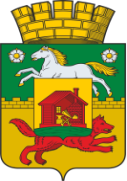 Основание для разработки мероприятийПостановление Коллегии администрации города Новокузнецка от 26.04.2019 № 2 «О природоохранных мероприятиях Новокузнецкого городского округа на 2019-2021 года» (далее также - природоохранные мероприятия, мероприятия)РазработчикмероприятийКомитет охраны окружающей среды и природных ресурсов администрации города НовокузнецкаЦель реализации мероприятийСнижение антропогенного воздействия на окружающую среду в городе Новокузнецке, обеспечение экологической безопасности, экологическое просвещение населения городаСроки реализации мероприятий2019 - 2021 годыПеречень природоохранных мероприятийОсновные мероприятия:- мероприятия, направленные на охрану атмосферного воздуха;- мероприятия, направленные на охрану водных ресурсов;- мероприятия, направленные на охрану и рациональное использование земель; обращение с отходами производства и потребления в целях предотвращения их вредного воздействия на  здоровье человека и окружающую среду;- мероприятия, направленные на экологическое образование и воспитание жителей городаОбъемы и источники финансированияОбщий объем финансирования мероприятий в 2019 - 2021 годах составляет 7 936,347 млн. рублей, в том числе:в 2019 году -  2 288,802 млн. рублей;в 2020 году -  2 481,818 млн. рублей;в 2021 году -  3 165,727 млн. рублей.Общий объем финансирования мероприятий  в 2019 - 2021 годахза счет средств бюджета Новокузнецкого городского округа (далее также - местный бюджет) составляет 130,393 млн. рублей;за счет внебюджетных средств -7 805,955 млн. рублейОжидаемые конечные результаты реализации мероприятий- уменьшение валового объема выбросов загрязняющих веществ в атмосферный воздух;- сокращение объема сточных вод, массы загрязняющих веществ, сбрасываемых в водные  объекты, уменьшение забора чистой воды; -  увеличение количества перерабатываемых и обезвреживаемых отходов  производства и потребления;- рекультивация нарушенных земель;- улучшение системы управления охраной окружающей среды на территории города Новокузнецка;- повышение экологической культуры населения города Новокузнецка№ п/пНаименование мероприятияИсполнитель/ КураторСметная стои-мость,тыс. руб.Сроки исполненияСроки исполненияОбъемы и источники финансирования, тыс. руб.Объемы и источники финансирования, тыс. руб.Объемы и источники финансирования, тыс. руб.Объемы и источники финансирования, тыс. руб.Объемы и источники финансирования, тыс. руб.№ п/пНаименование мероприятияИсполнитель/ КураторСметная стои-мость,тыс. руб.началоокончание201920202021Местный бюджетВсего за 2019 - 2021 годы.1234567891011Охрана и рациональное использование земель. Обращение с отходами производства и потребления.Экологическое образование и воспитаниеОхрана и рациональное использование земель. Обращение с отходами производства и потребления.Экологическое образование и воспитаниеОхрана и рациональное использование земель. Обращение с отходами производства и потребления.Экологическое образование и воспитаниеОхрана и рациональное использование земель. Обращение с отходами производства и потребления.Экологическое образование и воспитаниеОхрана и рациональное использование земель. Обращение с отходами производства и потребления.Экологическое образование и воспитаниеОхрана и рациональное использование земель. Обращение с отходами производства и потребления.Экологическое образование и воспитаниеОхрана и рациональное использование земель. Обращение с отходами производства и потребления.Экологическое образование и воспитаниеОхрана и рациональное использование земель. Обращение с отходами производства и потребления.Экологическое образование и воспитаниеОхрана и рациональное использование земель. Обращение с отходами производства и потребления.Экологическое образование и воспитаниеОхрана и рациональное использование земель. Обращение с отходами производства и потребления.Экологическое образование и воспитаниеОхрана и рациональное использование земель. Обращение с отходами производства и потребления.Экологическое образование и воспитание1Посадка деревьев, кустарников и цветовУправление дорожно-коммунального хозяйства и благоустройства администрации города Новокузнецка130 2932019202143 43143 43143 431130 293130 2932Организация и проведение на территории Новокузнецкого городского округа эколого-просветительских и эколого-практических мероприятий Комитет охраны окружающей среды и природных ресурсов администрации города Новокузнецка1002019202110000100100ИТОГО по разделу 1:ИТОГО по разделу 1:ИТОГО по разделу 1:ИТОГО по разделу 1:ИТОГО по разделу 1:ИТОГО по разделу 1:43 53143 43143 431130 393130 393№ п/п№ п/пНаименование мероприятияСроки исполненияСроки исполненияСметная стоимость, тыс. руб.Сметная стоимость, тыс. руб.Освоено средств на 01.01.2019, 
тыс. руб.Объемы и источники финансирования на 2019 - 2021 годы, тыс. руб.Объемы и источники финансирования на 2019 - 2021 годы, тыс. руб.Объемы и источники финансирования на 2019 - 2021 годы, тыс. руб.Объемы и источники финансирования на 2019 - 2021 годы, тыс. руб.Объемы и источники финансирования на 2019 - 2021 годы, тыс. руб.Объемы и источники финансирования на 2019 - 2021 годы, тыс. руб.Объемы и источники финансирования на 2019 - 2021 годы, тыс. руб.Объемы и источники финансирования на 2019 - 2021 годы, тыс. руб.Ожидаемый экологический эффект (т/год, т)№ п/п№ п/пНаименование мероприятияначалоокон-чаниеСметная стоимость, тыс. руб.Сметная стоимость, тыс. руб.Освоено средств на 01.01.2019, 
тыс. руб.с разбивкой по годамс разбивкой по годамс разбивкой по годамс разбивкой по годамс разбивкой по годамСредства предприятияСредства предприятияДругие источникиОжидаемый экологический эффект (т/год, т)№ п/п№ п/пНаименование мероприятияначалоокон-чаниеСметная стоимость, тыс. руб.Сметная стоимость, тыс. руб.Освоено средств на 01.01.2019, 
тыс. руб.20192019202020212021Средства предприятияСредства предприятияДругие источникиОжидаемый экологический эффект (т/год, т)112345567789910101112Охрана атмосферного воздухаОхрана атмосферного воздухаОхрана атмосферного воздухаОхрана атмосферного воздухаОхрана атмосферного воздухаОхрана атмосферного воздухаОхрана атмосферного воздухаОхрана атмосферного воздухаОхрана атмосферного воздухаОхрана атмосферного воздухаОхрана атмосферного воздухаОхрана атмосферного воздухаОхрана атмосферного воздухаОхрана атмосферного воздухаОхрана атмосферного воздухаОхрана атмосферного воздухаОхрана атмосферного воздуха11Акционерное общество  «РУСАЛ Новокузнецкий алюминиевый завод» (далее – АО «РУСАЛ Новокузнецк»)Акционерное общество  «РУСАЛ Новокузнецкий алюминиевый завод» (далее – АО «РУСАЛ Новокузнецк»)Акционерное общество  «РУСАЛ Новокузнецкий алюминиевый завод» (далее – АО «РУСАЛ Новокузнецк»)Акционерное общество  «РУСАЛ Новокузнецкий алюминиевый завод» (далее – АО «РУСАЛ Новокузнецк»)Акционерное общество  «РУСАЛ Новокузнецкий алюминиевый завод» (далее – АО «РУСАЛ Новокузнецк»)Акционерное общество  «РУСАЛ Новокузнецкий алюминиевый завод» (далее – АО «РУСАЛ Новокузнецк»)Акционерное общество  «РУСАЛ Новокузнецкий алюминиевый завод» (далее – АО «РУСАЛ Новокузнецк»)Акционерное общество  «РУСАЛ Новокузнецкий алюминиевый завод» (далее – АО «РУСАЛ Новокузнецк»)Акционерное общество  «РУСАЛ Новокузнецкий алюминиевый завод» (далее – АО «РУСАЛ Новокузнецк»)Акционерное общество  «РУСАЛ Новокузнецкий алюминиевый завод» (далее – АО «РУСАЛ Новокузнецк»)Акционерное общество  «РУСАЛ Новокузнецкий алюминиевый завод» (далее – АО «РУСАЛ Новокузнецк»)Акционерное общество  «РУСАЛ Новокузнецкий алюминиевый завод» (далее – АО «РУСАЛ Новокузнецк»)Акционерное общество  «РУСАЛ Новокузнецкий алюминиевый завод» (далее – АО «РУСАЛ Новокузнецк»)Акционерное общество  «РУСАЛ Новокузнецкий алюминиевый завод» (далее – АО «РУСАЛ Новокузнецк»)Акционерное общество  «РУСАЛ Новокузнецкий алюминиевый завод» (далее – АО «РУСАЛ Новокузнецк»)1.11.1Перевод корпусов 11-12 на технологию «Экологический Содерберг»201820231 338 8301 338 830306 491457 675457 675410 26259 25459 254927 191927 19102019 - 47 т, 2020 - 106,5 т, 2021. - 106,5 т1.21.2Перевод корпусов 7-8 на технологию «Экологический Содерберг»201920241 497 6491 497 649-12 91312 91344 046358 039358 039414 998414 99802019 - 0 т, 2020 - 0 т, 2021 - 13 т1.31.3Внедрение на корпусах 9-10 технологии обожженного анода с переводом на электролизеры РА-167201820231 016 2241 016 224115 62197 94697 946187 472292 132292 132577 550577 55002019 - 8 т, 2020  - 17, 2021 - 23 т1.41.4Внедрение в корпусах 9-10 технологии «Экологический Содерберг»202120241 148 9131 148 913----199 388199 388199 388199 38802019 - 0 т, 2020 - 0 т, 2021 - 191 тИТОГО по АО «РУСАЛ Новокузнецк»ИТОГО по АО «РУСАЛ Новокузнецк»ИТОГО по АО «РУСАЛ Новокузнецк»ИТОГО по АО «РУСАЛ Новокузнецк»ИТОГО по АО «РУСАЛ Новокузнецк»ИТОГО по АО «РУСАЛ Новокузнецк»568 534568 534641 780908 813908 8132 119 1272 119 127022Акционерное общество «ЕВРАЗ Объединенный Западно-Сибирский металлургический комбинат» (далее - АО «ЕВРАЗ ЗСМК»)Акционерное общество «ЕВРАЗ Объединенный Западно-Сибирский металлургический комбинат» (далее - АО «ЕВРАЗ ЗСМК»)Акционерное общество «ЕВРАЗ Объединенный Западно-Сибирский металлургический комбинат» (далее - АО «ЕВРАЗ ЗСМК»)Акционерное общество «ЕВРАЗ Объединенный Западно-Сибирский металлургический комбинат» (далее - АО «ЕВРАЗ ЗСМК»)Акционерное общество «ЕВРАЗ Объединенный Западно-Сибирский металлургический комбинат» (далее - АО «ЕВРАЗ ЗСМК»)Акционерное общество «ЕВРАЗ Объединенный Западно-Сибирский металлургический комбинат» (далее - АО «ЕВРАЗ ЗСМК»)Акционерное общество «ЕВРАЗ Объединенный Западно-Сибирский металлургический комбинат» (далее - АО «ЕВРАЗ ЗСМК»)Акционерное общество «ЕВРАЗ Объединенный Западно-Сибирский металлургический комбинат» (далее - АО «ЕВРАЗ ЗСМК»)Акционерное общество «ЕВРАЗ Объединенный Западно-Сибирский металлургический комбинат» (далее - АО «ЕВРАЗ ЗСМК»)Акционерное общество «ЕВРАЗ Объединенный Западно-Сибирский металлургический комбинат» (далее - АО «ЕВРАЗ ЗСМК»)Акционерное общество «ЕВРАЗ Объединенный Западно-Сибирский металлургический комбинат» (далее - АО «ЕВРАЗ ЗСМК»)Акционерное общество «ЕВРАЗ Объединенный Западно-Сибирский металлургический комбинат» (далее - АО «ЕВРАЗ ЗСМК»)Акционерное общество «ЕВРАЗ Объединенный Западно-Сибирский металлургический комбинат» (далее - АО «ЕВРАЗ ЗСМК»)Акционерное общество «ЕВРАЗ Объединенный Западно-Сибирский металлургический комбинат» (далее - АО «ЕВРАЗ ЗСМК»)Акционерное общество «ЕВРАЗ Объединенный Западно-Сибирский металлургический комбинат» (далее - АО «ЕВРАЗ ЗСМК»)2.12.1Модернизация электрофильтров за котлами №№ 7,8,10 Западно-Сибирской ТЭЦ - филиал АО «ЕВРАЗ ЗСМК»201620201 224 680,001 224 680,00803 475193 100193 100155 000155 000155 000503 100503 1000Снижение выбросов твердых веществ на 6494 т2.22.2Внедрение технологии конечного охлаждения коксового газа в закрытой теплообменной аппаратуре20192022828 945828 945-29 90629 906198 482198 482198 482426 870426 8700Снижение выбросов на 1105 т2.32.3Строительство серогазоочистки за агломашинами №№ 1,2,3201920241 827 9981 827 9982 77758 88958 889116 635420 300420 300595 824595 8240Снижение выбросов на 37985 т2.42.4Реконструкция газоотводящего тракта конвертера №4 с заменой котла газоочистки, нагнетателя и дожигающего устройства20202020110 000110 000---110 000--110 000110 0000Снижение выбросов СО на 348 т2.52.5Ремонт 168 дверей и 8 рам на коксовых батареях №№ 1,4,5,6,72019202123 10023 100-7 7007 7007 7007 7007 70023 10023 1000Снижение выбросов за счет выполнения норматива по газованию коксовых батарей2.62.6Замена и ремонт 60 газоотводящих стояков на коксовых батареях №№ 1,4,5,6,7201920219 0009 000-3 0003 0003 0003 0003 0009 0009 0000Снижение выбросов за счет выполнения норматива по газованию коксовых батарейИТОГО по АО «ЕВРАЗ ЗСМК»ИТОГО по АО «ЕВРАЗ ЗСМК»ИТОГО по АО «ЕВРАЗ ЗСМК»ИТОГО по АО «ЕВРАЗ ЗСМК»ИТОГО по АО «ЕВРАЗ ЗСМК»ИТОГО по АО «ЕВРАЗ ЗСМК»292 595292 595590 817784 482784 4821 667 8941 667 894033Акционерного общества  «Кузнецкие ферросплавы» (далее - АО «Кузнецкие ферросплавы») Акционерного общества  «Кузнецкие ферросплавы» (далее - АО «Кузнецкие ферросплавы») Акционерного общества  «Кузнецкие ферросплавы» (далее - АО «Кузнецкие ферросплавы») Акционерного общества  «Кузнецкие ферросплавы» (далее - АО «Кузнецкие ферросплавы») Акционерного общества  «Кузнецкие ферросплавы» (далее - АО «Кузнецкие ферросплавы») Акционерного общества  «Кузнецкие ферросплавы» (далее - АО «Кузнецкие ферросплавы») Акционерного общества  «Кузнецкие ферросплавы» (далее - АО «Кузнецкие ферросплавы») Акционерного общества  «Кузнецкие ферросплавы» (далее - АО «Кузнецкие ферросплавы») Акционерного общества  «Кузнецкие ферросплавы» (далее - АО «Кузнецкие ферросплавы») Акционерного общества  «Кузнецкие ферросплавы» (далее - АО «Кузнецкие ферросплавы») Акционерного общества  «Кузнецкие ферросплавы» (далее - АО «Кузнецкие ферросплавы») Акционерного общества  «Кузнецкие ферросплавы» (далее - АО «Кузнецкие ферросплавы») Акционерного общества  «Кузнецкие ферросплавы» (далее - АО «Кузнецкие ферросплавы») Акционерного общества  «Кузнецкие ферросплавы» (далее - АО «Кузнецкие ферросплавы») Акционерного общества  «Кузнецкие ферросплавы» (далее - АО «Кузнецкие ферросплавы») 3.13.1Модернизация газоочистного оборудования открытых ферросплавных печей20182019284 259284 259149 971134 288134 288000134 288134 2880Применение наилучших технологий. Обеспечение бесперебойной работы газоочистного оборудования3.23.2Перевод 4-х закрытых печей (№№ 11,12,13,15) в открытые со строительством блока газоочисток сухого типа201820233 000 0003 000 00012 593200 000200 000700 000700 000700 0001 600 0001 600 0000Снижение выбросов в атмосферу на 4,5 тыс. т/год3.33.3Техническое перевооружение открытой ферросплавной печи №3 со строительством современной газоочистки GORE20182019800 000800 000151 865648 135648 135000648 135648 1350Применение наилучших технологий. Обеспечение бесперебойной работы газоочистного оборудованияИТОГО по АО «Кузнецкие ферросплавы»ИТОГО по АО «Кузнецкие ферросплавы»ИТОГО по АО «Кузнецкие ферросплавы»ИТОГО по АО «Кузнецкие ферросплавы»ИТОГО по АО «Кузнецкие ферросплавы»ИТОГО по АО «Кузнецкие ферросплавы»982 423982 423700 000700 000700 0002 382 4232 382 423044Акционерного общества «Кузнецкая ТЭЦ» (далее - АО «Кузнецкая ТЭЦ»)Акционерного общества «Кузнецкая ТЭЦ» (далее - АО «Кузнецкая ТЭЦ»)Акционерного общества «Кузнецкая ТЭЦ» (далее - АО «Кузнецкая ТЭЦ»)Акционерного общества «Кузнецкая ТЭЦ» (далее - АО «Кузнецкая ТЭЦ»)Акционерного общества «Кузнецкая ТЭЦ» (далее - АО «Кузнецкая ТЭЦ»)Акционерного общества «Кузнецкая ТЭЦ» (далее - АО «Кузнецкая ТЭЦ»)Акционерного общества «Кузнецкая ТЭЦ» (далее - АО «Кузнецкая ТЭЦ»)Акционерного общества «Кузнецкая ТЭЦ» (далее - АО «Кузнецкая ТЭЦ»)Акционерного общества «Кузнецкая ТЭЦ» (далее - АО «Кузнецкая ТЭЦ»)Акционерного общества «Кузнецкая ТЭЦ» (далее - АО «Кузнецкая ТЭЦ»)Акционерного общества «Кузнецкая ТЭЦ» (далее - АО «Кузнецкая ТЭЦ»)Акционерного общества «Кузнецкая ТЭЦ» (далее - АО «Кузнецкая ТЭЦ»)Акционерного общества «Кузнецкая ТЭЦ» (далее - АО «Кузнецкая ТЭЦ»)Акционерного общества «Кузнецкая ТЭЦ» (далее - АО «Кузнецкая ТЭЦ»)Акционерного общества «Кузнецкая ТЭЦ» (далее - АО «Кузнецкая ТЭЦ»)4.14.1Ремонт золоулавливающих установок котлоагрегатов 3,5,6 очередей201920214 2034 2039161 3331 3331 4001 4701 4704 2034 203045 т4.24.2Ремонт оборудования пылеприготовления2019202166 62466 62424 95521 13421 13422 19023 30023 30066 62466 62402 т4.34.3Производственный контроль в области охраны атмосферного воздуха201920212 6342 6343958458458789119112 6342 6340Соблюдение нормативов выбросов загрязняющих веществ в атмосферный воздух ИТОГО по АО «Кузнецкая ТЭЦ»ИТОГО по АО «Кузнецкая ТЭЦ»ИТОГО по АО «Кузнецкая ТЭЦ»ИТОГО по АО «Кузнецкая ТЭЦ»ИТОГО по АО «Кузнецкая ТЭЦ»ИТОГО по АО «Кузнецкая ТЭЦ»23 31223 31224 46825 68125 68173 46173 461055Абагурская фабрика филиал «Евразруда - филиал АО «ЕВРАЗ ЗСМК»Абагурская фабрика филиал «Евразруда - филиал АО «ЕВРАЗ ЗСМК»Абагурская фабрика филиал «Евразруда - филиал АО «ЕВРАЗ ЗСМК»Абагурская фабрика филиал «Евразруда - филиал АО «ЕВРАЗ ЗСМК»Абагурская фабрика филиал «Евразруда - филиал АО «ЕВРАЗ ЗСМК»Абагурская фабрика филиал «Евразруда - филиал АО «ЕВРАЗ ЗСМК»Абагурская фабрика филиал «Евразруда - филиал АО «ЕВРАЗ ЗСМК»Абагурская фабрика филиал «Евразруда - филиал АО «ЕВРАЗ ЗСМК»Абагурская фабрика филиал «Евразруда - филиал АО «ЕВРАЗ ЗСМК»Абагурская фабрика филиал «Евразруда - филиал АО «ЕВРАЗ ЗСМК»Абагурская фабрика филиал «Евразруда - филиал АО «ЕВРАЗ ЗСМК»Абагурская фабрика филиал «Евразруда - филиал АО «ЕВРАЗ ЗСМК»Абагурская фабрика филиал «Евразруда - филиал АО «ЕВРАЗ ЗСМК»Абагурская фабрика филиал «Евразруда - филиал АО «ЕВРАЗ ЗСМК»Абагурская фабрика филиал «Евразруда - филиал АО «ЕВРАЗ ЗСМК»5.15.1Ремонт  циклона БЦ-512 котла №3 энергетического цеха201920214 8004 800-1 7001 7001 5501 5501 5504 8004 8000Снижение выбросов золы твердого топлива 0,05 т/годИТОГО по Абагурской фабрике филиалу«Евразруда - филиал АО «ЕВРАЗ ЗСМК»ИТОГО по Абагурской фабрике филиалу«Евразруда - филиал АО «ЕВРАЗ ЗСМК»ИТОГО по Абагурской фабрике филиалу«Евразруда - филиал АО «ЕВРАЗ ЗСМК»ИТОГО по Абагурской фабрике филиалу«Евразруда - филиал АО «ЕВРАЗ ЗСМК»ИТОГО по Абагурской фабрике филиалу«Евразруда - филиал АО «ЕВРАЗ ЗСМК»ИТОГО по Абагурской фабрике филиалу«Евразруда - филиал АО «ЕВРАЗ ЗСМК»1 7001 7001 5501 5501 5504 8004 800066Акционерное общество «Центральная обогатительная фабрика «Абашевская» (далее – АО  «ЦОФ «Абашевская» )                                                                                                                                                                                                                                 Акционерное общество «Центральная обогатительная фабрика «Абашевская» (далее – АО  «ЦОФ «Абашевская» )                                                                                                                                                                                                                                 Акционерное общество «Центральная обогатительная фабрика «Абашевская» (далее – АО  «ЦОФ «Абашевская» )                                                                                                                                                                                                                                 Акционерное общество «Центральная обогатительная фабрика «Абашевская» (далее – АО  «ЦОФ «Абашевская» )                                                                                                                                                                                                                                 Акционерное общество «Центральная обогатительная фабрика «Абашевская» (далее – АО  «ЦОФ «Абашевская» )                                                                                                                                                                                                                                 Акционерное общество «Центральная обогатительная фабрика «Абашевская» (далее – АО  «ЦОФ «Абашевская» )                                                                                                                                                                                                                                 Акционерное общество «Центральная обогатительная фабрика «Абашевская» (далее – АО  «ЦОФ «Абашевская» )                                                                                                                                                                                                                                 Акционерное общество «Центральная обогатительная фабрика «Абашевская» (далее – АО  «ЦОФ «Абашевская» )                                                                                                                                                                                                                                 Акционерное общество «Центральная обогатительная фабрика «Абашевская» (далее – АО  «ЦОФ «Абашевская» )                                                                                                                                                                                                                                 Акционерное общество «Центральная обогатительная фабрика «Абашевская» (далее – АО  «ЦОФ «Абашевская» )                                                                                                                                                                                                                                 Акционерное общество «Центральная обогатительная фабрика «Абашевская» (далее – АО  «ЦОФ «Абашевская» )                                                                                                                                                                                                                                 Акционерное общество «Центральная обогатительная фабрика «Абашевская» (далее – АО  «ЦОФ «Абашевская» )                                                                                                                                                                                                                                 Акционерное общество «Центральная обогатительная фабрика «Абашевская» (далее – АО  «ЦОФ «Абашевская» )                                                                                                                                                                                                                                 Акционерное общество «Центральная обогатительная фабрика «Абашевская» (далее – АО  «ЦОФ «Абашевская» )                                                                                                                                                                                                                                 Акционерное общество «Центральная обогатительная фабрика «Абашевская» (далее – АО  «ЦОФ «Абашевская» )                                                                                                                                                                                                                                 6.16.1Мониторинг атмосферного воздуха на границе СЗЗ и жилой застройки201920215005008272002001501501505005000Соблюдение качества атмосферного воздуха в соответствии с гигиеническими нормами и требованиями6.26.2Ремонт пыле-газоочистных установок201920212 5002 500-1 5001 5001 000002 5002 5000Соблюдение качества атмосферного воздуха в соответствии с установленными нормативами выбросов6.36.3Проведение режимных испытаний сушильных агрегатов201920213003001 1741001001001001003003000Проверка соответствия режимов сушки требованиям нормативной и проектной документации6.46.4Определение эффективности пыле-газоочистных установок201920216756758422252252252252256756750Проверка соответствия режимов работы пыле-газоочистных установок требованиям нормативной и проектной документации6.56.5Оснащение автоматическими средствами измерения стационарных источников выделения ЗВ20192021500500-0005005005005000Соблюдение качества атмосферного воздуха в соответствии с установленными нормативами выбросовИТОГО по АО «ЦОФ «Абашевская»ИТОГО по АО «ЦОФ «Абашевская»ИТОГО по АО «ЦОФ «Абашевская»ИТОГО по АО «ЦОФ «Абашевская»ИТОГО по АО «ЦОФ «Абашевская»ИТОГО по АО «ЦОФ «Абашевская»2 0252 0251 4759759754 4754 475077 Акционерное общество «Центральная обогатительная фабрика «Кузнецка» (далее - АО «ЦОФ «Кузнецкая»)  Акционерное общество «Центральная обогатительная фабрика «Кузнецка» (далее - АО «ЦОФ «Кузнецкая»)  Акционерное общество «Центральная обогатительная фабрика «Кузнецка» (далее - АО «ЦОФ «Кузнецкая»)  Акционерное общество «Центральная обогатительная фабрика «Кузнецка» (далее - АО «ЦОФ «Кузнецкая»)  Акционерное общество «Центральная обогатительная фабрика «Кузнецка» (далее - АО «ЦОФ «Кузнецкая»)  Акционерное общество «Центральная обогатительная фабрика «Кузнецка» (далее - АО «ЦОФ «Кузнецкая»)  Акционерное общество «Центральная обогатительная фабрика «Кузнецка» (далее - АО «ЦОФ «Кузнецкая»)  Акционерное общество «Центральная обогатительная фабрика «Кузнецка» (далее - АО «ЦОФ «Кузнецкая»)  Акционерное общество «Центральная обогатительная фабрика «Кузнецка» (далее - АО «ЦОФ «Кузнецкая»)  Акционерное общество «Центральная обогатительная фабрика «Кузнецка» (далее - АО «ЦОФ «Кузнецкая»)  Акционерное общество «Центральная обогатительная фабрика «Кузнецка» (далее - АО «ЦОФ «Кузнецкая»)  Акционерное общество «Центральная обогатительная фабрика «Кузнецка» (далее - АО «ЦОФ «Кузнецкая»)  Акционерное общество «Центральная обогатительная фабрика «Кузнецка» (далее - АО «ЦОФ «Кузнецкая»)  Акционерное общество «Центральная обогатительная фабрика «Кузнецка» (далее - АО «ЦОФ «Кузнецкая»)  Акционерное общество «Центральная обогатительная фабрика «Кузнецка» (далее - АО «ЦОФ «Кузнецкая») 7.17.1Мониторинг выбросов от организованных источников, в том числе в санитарно-защитной зоне201920211 5241 524-5085085085085081 5241 5240Контроль за влиянием выбросов загрязняющих веществ в атмосферный воздух7.27.2Режимные испытания сушильных агрегатов201920211 2001 200-60060006006001 2001 2000Снижение рисков сверхнормативных выбросов7.37.3Определение эффективности ПГУ201920211 0501 050-3503503503503501 0501 0500Снижение рисков сверхнормативных выбросов7.47.4Ремонт системы аспирации и вентиляции в производственных помещениях201920211 1001 100-1 1001 1000001 1001 1000Увеличение коэффициента полезного действия, снижение выбросов загрязняющих веществ атмосферу7.57.5Ремонт сушильных агрегатов201920211 6001 600-1 2001 200400001 6001 6000,004 т/годИТОГО по АО «ЦОФ «Кузнецкая»ИТОГО по АО «ЦОФ «Кузнецкая»ИТОГО по АО «ЦОФ «Кузнецкая»ИТОГО по АО «ЦОФ «Кузнецкая»ИТОГО по АО «ЦОФ «Кузнецкая»ИТОГО по АО «ЦОФ «Кузнецкая»3 7583 7581 2581 4581 4586 4746 474088Общество с ограниченной ответственностью «Западно-Сибирский электрометаллургический завод» (далее - ООО «Западно-Сибирский электрометаллургический завод») Общество с ограниченной ответственностью «Западно-Сибирский электрометаллургический завод» (далее - ООО «Западно-Сибирский электрометаллургический завод») Общество с ограниченной ответственностью «Западно-Сибирский электрометаллургический завод» (далее - ООО «Западно-Сибирский электрометаллургический завод») Общество с ограниченной ответственностью «Западно-Сибирский электрометаллургический завод» (далее - ООО «Западно-Сибирский электрометаллургический завод») Общество с ограниченной ответственностью «Западно-Сибирский электрометаллургический завод» (далее - ООО «Западно-Сибирский электрометаллургический завод») Общество с ограниченной ответственностью «Западно-Сибирский электрометаллургический завод» (далее - ООО «Западно-Сибирский электрометаллургический завод») Общество с ограниченной ответственностью «Западно-Сибирский электрометаллургический завод» (далее - ООО «Западно-Сибирский электрометаллургический завод») Общество с ограниченной ответственностью «Западно-Сибирский электрометаллургический завод» (далее - ООО «Западно-Сибирский электрометаллургический завод») Общество с ограниченной ответственностью «Западно-Сибирский электрометаллургический завод» (далее - ООО «Западно-Сибирский электрометаллургический завод») Общество с ограниченной ответственностью «Западно-Сибирский электрометаллургический завод» (далее - ООО «Западно-Сибирский электрометаллургический завод») Общество с ограниченной ответственностью «Западно-Сибирский электрометаллургический завод» (далее - ООО «Западно-Сибирский электрометаллургический завод») Общество с ограниченной ответственностью «Западно-Сибирский электрометаллургический завод» (далее - ООО «Западно-Сибирский электрометаллургический завод») Общество с ограниченной ответственностью «Западно-Сибирский электрометаллургический завод» (далее - ООО «Западно-Сибирский электрометаллургический завод») Общество с ограниченной ответственностью «Западно-Сибирский электрометаллургический завод» (далее - ООО «Западно-Сибирский электрометаллургический завод») Общество с ограниченной ответственностью «Западно-Сибирский электрометаллургический завод» (далее - ООО «Западно-Сибирский электрометаллургический завод») 8.18.1Реконструкция комплекса газоочистки №5 с сооружением новой газоочистки20192021180 000180 000---15 000165 000165 000180 000180 00008.28.2Реконструкция комплекса газоочистки №420192021100 000100 000---1 50098 50098 500100 000100 0000ИТОГО по ООО «Западно-Сибирский электрометаллургический завод»ИТОГО по ООО «Западно-Сибирский электрометаллургический завод»ИТОГО по ООО «Западно-Сибирский электрометаллургический завод»ИТОГО по ООО «Западно-Сибирский электрометаллургический завод»ИТОГО по ООО «Западно-Сибирский электрометаллургический завод»ИТОГО по ООО «Западно-Сибирский электрометаллургический завод»0016 500263 500263 500280 000280 000099 Акционерное обществ «Завод Универсал» (далее - АО «Завод Универсал») Акционерное обществ «Завод Универсал» (далее - АО «Завод Универсал») Акционерное обществ «Завод Универсал» (далее - АО «Завод Универсал») Акционерное обществ «Завод Универсал» (далее - АО «Завод Универсал») Акционерное обществ «Завод Универсал» (далее - АО «Завод Универсал») Акционерное обществ «Завод Универсал» (далее - АО «Завод Универсал») Акционерное обществ «Завод Универсал» (далее - АО «Завод Универсал») Акционерное обществ «Завод Универсал» (далее - АО «Завод Универсал») Акционерное обществ «Завод Универсал» (далее - АО «Завод Универсал») Акционерное обществ «Завод Универсал» (далее - АО «Завод Универсал») Акционерное обществ «Завод Универсал» (далее - АО «Завод Универсал») Акционерное обществ «Завод Универсал» (далее - АО «Завод Универсал») Акционерное обществ «Завод Универсал» (далее - АО «Завод Универсал») Акционерное обществ «Завод Универсал» (далее - АО «Завод Универсал») Акционерное обществ «Завод Универсал» (далее - АО «Завод Универсал»)9.19.1Установка новых газоочистных устройств на камеры опудривания (ЭМО, ЦСС)201920192 0602 0601 9301301300001301300Уменьшение количества выбросов по взвешенным веществам 0,19 г/с до 0,0662 г/сИТОГО по АО «Завод Универсал»ИТОГО по АО «Завод Универсал»ИТОГО по АО «Завод Универсал»ИТОГО по АО «Завод Универсал»ИТОГО по АО «Завод Универсал»ИТОГО по АО «Завод Универсал»13013000013013001010Общество с ограниченной ответственностью «ЭкоЛэнд» (далее - ООО «ЭкоЛэнд»)Общество с ограниченной ответственностью «ЭкоЛэнд» (далее - ООО «ЭкоЛэнд»)Общество с ограниченной ответственностью «ЭкоЛэнд» (далее - ООО «ЭкоЛэнд»)Общество с ограниченной ответственностью «ЭкоЛэнд» (далее - ООО «ЭкоЛэнд»)Общество с ограниченной ответственностью «ЭкоЛэнд» (далее - ООО «ЭкоЛэнд»)Общество с ограниченной ответственностью «ЭкоЛэнд» (далее - ООО «ЭкоЛэнд»)Общество с ограниченной ответственностью «ЭкоЛэнд» (далее - ООО «ЭкоЛэнд»)Общество с ограниченной ответственностью «ЭкоЛэнд» (далее - ООО «ЭкоЛэнд»)Общество с ограниченной ответственностью «ЭкоЛэнд» (далее - ООО «ЭкоЛэнд»)Общество с ограниченной ответственностью «ЭкоЛэнд» (далее - ООО «ЭкоЛэнд»)Общество с ограниченной ответственностью «ЭкоЛэнд» (далее - ООО «ЭкоЛэнд»)Общество с ограниченной ответственностью «ЭкоЛэнд» (далее - ООО «ЭкоЛэнд»)Общество с ограниченной ответственностью «ЭкоЛэнд» (далее - ООО «ЭкоЛэнд»)Общество с ограниченной ответственностью «ЭкоЛэнд» (далее - ООО «ЭкоЛэнд»)Общество с ограниченной ответственностью «ЭкоЛэнд» (далее - ООО «ЭкоЛэнд»)10.110.1Мониторинг состояния атмосферного воздуха на участке складирования и на границе санитарно-защитной зоны20192021656656-2192192192192196566560Контроль соответствия атмосферного воздуха принятым нормативамИТОГО по ООО «ЭкоЛэнд»ИТОГО по ООО «ЭкоЛэнд»ИТОГО по ООО «ЭкоЛэнд»ИТОГО по ООО «ЭкоЛэнд»ИТОГО по ООО «ЭкоЛэнд»ИТОГО по ООО «ЭкоЛэнд»21921921921921965665601111Общество с ограниченной ответственностью «Водоканал» (далее - ООО «Водоканал»)Общество с ограниченной ответственностью «Водоканал» (далее - ООО «Водоканал»)Общество с ограниченной ответственностью «Водоканал» (далее - ООО «Водоканал»)Общество с ограниченной ответственностью «Водоканал» (далее - ООО «Водоканал»)Общество с ограниченной ответственностью «Водоканал» (далее - ООО «Водоканал»)Общество с ограниченной ответственностью «Водоканал» (далее - ООО «Водоканал»)Общество с ограниченной ответственностью «Водоканал» (далее - ООО «Водоканал»)Общество с ограниченной ответственностью «Водоканал» (далее - ООО «Водоканал»)Общество с ограниченной ответственностью «Водоканал» (далее - ООО «Водоканал»)Общество с ограниченной ответственностью «Водоканал» (далее - ООО «Водоканал»)Общество с ограниченной ответственностью «Водоканал» (далее - ООО «Водоканал»)Общество с ограниченной ответственностью «Водоканал» (далее - ООО «Водоканал»)Общество с ограниченной ответственностью «Водоканал» (далее - ООО «Водоканал»)Общество с ограниченной ответственностью «Водоканал» (далее - ООО «Водоканал»)Общество с ограниченной ответственностью «Водоканал» (далее - ООО «Водоканал»)11.111.1Инструментальные замеры промвыбросов в атмосферу от котельных установок20192021990990-3303303303303309909900Контроль за работой котлоагрегатов и газоочистного оборудованияИТОГО по ООО «Водоканал»ИТОГО по ООО «Водоканал»ИТОГО по ООО «Водоканал»ИТОГО по ООО «Водоканал»ИТОГО по ООО «Водоканал»ИТОГО по ООО «Водоканал»33033033033033099099001212 Общество с ограниченной ответственностью «Новокузнецкая домостроительная компания» имени Косилова Анатолия Викторовича (далее - ООО «НДСК» им. А.В.Косилова) Общество с ограниченной ответственностью «Новокузнецкая домостроительная компания» имени Косилова Анатолия Викторовича (далее - ООО «НДСК» им. А.В.Косилова) Общество с ограниченной ответственностью «Новокузнецкая домостроительная компания» имени Косилова Анатолия Викторовича (далее - ООО «НДСК» им. А.В.Косилова) Общество с ограниченной ответственностью «Новокузнецкая домостроительная компания» имени Косилова Анатолия Викторовича (далее - ООО «НДСК» им. А.В.Косилова) Общество с ограниченной ответственностью «Новокузнецкая домостроительная компания» имени Косилова Анатолия Викторовича (далее - ООО «НДСК» им. А.В.Косилова) Общество с ограниченной ответственностью «Новокузнецкая домостроительная компания» имени Косилова Анатолия Викторовича (далее - ООО «НДСК» им. А.В.Косилова) Общество с ограниченной ответственностью «Новокузнецкая домостроительная компания» имени Косилова Анатолия Викторовича (далее - ООО «НДСК» им. А.В.Косилова) Общество с ограниченной ответственностью «Новокузнецкая домостроительная компания» имени Косилова Анатолия Викторовича (далее - ООО «НДСК» им. А.В.Косилова) Общество с ограниченной ответственностью «Новокузнецкая домостроительная компания» имени Косилова Анатолия Викторовича (далее - ООО «НДСК» им. А.В.Косилова) Общество с ограниченной ответственностью «Новокузнецкая домостроительная компания» имени Косилова Анатолия Викторовича (далее - ООО «НДСК» им. А.В.Косилова) Общество с ограниченной ответственностью «Новокузнецкая домостроительная компания» имени Косилова Анатолия Викторовича (далее - ООО «НДСК» им. А.В.Косилова) Общество с ограниченной ответственностью «Новокузнецкая домостроительная компания» имени Косилова Анатолия Викторовича (далее - ООО «НДСК» им. А.В.Косилова) Общество с ограниченной ответственностью «Новокузнецкая домостроительная компания» имени Косилова Анатолия Викторовича (далее - ООО «НДСК» им. А.В.Косилова) Общество с ограниченной ответственностью «Новокузнецкая домостроительная компания» имени Косилова Анатолия Викторовича (далее - ООО «НДСК» им. А.В.Косилова) Общество с ограниченной ответственностью «Новокузнецкая домостроительная компания» имени Косилова Анатолия Викторовича (далее - ООО «НДСК» им. А.В.Косилова)12.112.1Лабораторный контроль за выбросами вредных загрязняющих веществ в атмосферный воздух от стационарных источников20192021270270-90909090902702700Предотвращение негативного воздействия на окружающую среду 12.212.2Ремонт аспирационных систем на заводе крупнопанельного домостроения,  в управлении производственно-технической комплектации20192021450450-1501501501501504504500Снижение выбросов загрязняющих веществ в атмосферуИТОГО по ООО «НДСК» им. А.В.КосиловаИТОГО по ООО «НДСК» им. А.В.КосиловаИТОГО по ООО «НДСК» им. А.В.КосиловаИТОГО по ООО «НДСК» им. А.В.КосиловаИТОГО по ООО «НДСК» им. А.В.КосиловаИТОГО по ООО «НДСК» им. А.В.Косилова24024024024024072072001313Общество с ограниченной ответственностью  «Центральная обогатительная фабрика «Щедрухинская» (далее - ООО «ЦОФ «Щедрухинская»)Общество с ограниченной ответственностью  «Центральная обогатительная фабрика «Щедрухинская» (далее - ООО «ЦОФ «Щедрухинская»)Общество с ограниченной ответственностью  «Центральная обогатительная фабрика «Щедрухинская» (далее - ООО «ЦОФ «Щедрухинская»)Общество с ограниченной ответственностью  «Центральная обогатительная фабрика «Щедрухинская» (далее - ООО «ЦОФ «Щедрухинская»)Общество с ограниченной ответственностью  «Центральная обогатительная фабрика «Щедрухинская» (далее - ООО «ЦОФ «Щедрухинская»)Общество с ограниченной ответственностью  «Центральная обогатительная фабрика «Щедрухинская» (далее - ООО «ЦОФ «Щедрухинская»)Общество с ограниченной ответственностью  «Центральная обогатительная фабрика «Щедрухинская» (далее - ООО «ЦОФ «Щедрухинская»)Общество с ограниченной ответственностью  «Центральная обогатительная фабрика «Щедрухинская» (далее - ООО «ЦОФ «Щедрухинская»)Общество с ограниченной ответственностью  «Центральная обогатительная фабрика «Щедрухинская» (далее - ООО «ЦОФ «Щедрухинская»)Общество с ограниченной ответственностью  «Центральная обогатительная фабрика «Щедрухинская» (далее - ООО «ЦОФ «Щедрухинская»)Общество с ограниченной ответственностью  «Центральная обогатительная фабрика «Щедрухинская» (далее - ООО «ЦОФ «Щедрухинская»)Общество с ограниченной ответственностью  «Центральная обогатительная фабрика «Щедрухинская» (далее - ООО «ЦОФ «Щедрухинская»)Общество с ограниченной ответственностью  «Центральная обогатительная фабрика «Щедрухинская» (далее - ООО «ЦОФ «Щедрухинская»)Общество с ограниченной ответственностью  «Центральная обогатительная фабрика «Щедрухинская» (далее - ООО «ЦОФ «Щедрухинская»)Общество с ограниченной ответственностью  «Центральная обогатительная фабрика «Щедрухинская» (далее - ООО «ЦОФ «Щедрухинская»)13.113.1Осуществление контроля за соблюдением нормативов предельно допустимых выбросов (временно согласованных выбросов) на источниках стационарных выбросов20192021526526-1641641751871875265260Соблюдение нормативов выбросов загрязняющих веществ13.213.2Орошение пылящих поверхностей водой2019202118 18218 182-5 7675 7675 9986 4186 41818 18218 1820Снижение пыления орошаемых поверхностей на 70%ИТОГО по ООО «ЦОФ «Щедрухинская»ИТОГО по ООО «ЦОФ «Щедрухинская»ИТОГО по ООО «ЦОФ «Щедрухинская»ИТОГО по ООО «ЦОФ «Щедрухинская»ИТОГО по ООО «ЦОФ «Щедрухинская»ИТОГО по ООО «ЦОФ «Щедрухинская»5 9315 9316 1736 6056 60518 70818 70801414 Акционерное общество  «Шахта «Большевик» (далее - АО «Шахта «Большевик») Акционерное общество  «Шахта «Большевик» (далее - АО «Шахта «Большевик») Акционерное общество  «Шахта «Большевик» (далее - АО «Шахта «Большевик») Акционерное общество  «Шахта «Большевик» (далее - АО «Шахта «Большевик») Акционерное общество  «Шахта «Большевик» (далее - АО «Шахта «Большевик») Акционерное общество  «Шахта «Большевик» (далее - АО «Шахта «Большевик») Акционерное общество  «Шахта «Большевик» (далее - АО «Шахта «Большевик») Акционерное общество  «Шахта «Большевик» (далее - АО «Шахта «Большевик») Акционерное общество  «Шахта «Большевик» (далее - АО «Шахта «Большевик») Акционерное общество  «Шахта «Большевик» (далее - АО «Шахта «Большевик») Акционерное общество  «Шахта «Большевик» (далее - АО «Шахта «Большевик») Акционерное общество  «Шахта «Большевик» (далее - АО «Шахта «Большевик») Акционерное общество  «Шахта «Большевик» (далее - АО «Шахта «Большевик») Акционерное общество  «Шахта «Большевик» (далее - АО «Шахта «Большевик») Акционерное общество  «Шахта «Большевик» (далее - АО «Шахта «Большевик»)14.114.1Мониторинг промышленных выбросов в атмосферу от организованных источников201920219090-303030303090900Контроль выбросов в атмосферуИТОГО по АО «Шахта «Большевик»ИТОГО по АО «Шахта «Большевик»ИТОГО по АО «Шахта «Большевик»ИТОГО по АО «Шахта «Большевик»ИТОГО по АО «Шахта «Большевик»ИТОГО по АО «Шахта «Большевик»3030303030909001515Общество с ограниченной ответственностью «Сибэнергоуголь» (далее – ООО «Сибэнергоуголь»)Общество с ограниченной ответственностью «Сибэнергоуголь» (далее – ООО «Сибэнергоуголь»)Общество с ограниченной ответственностью «Сибэнергоуголь» (далее – ООО «Сибэнергоуголь»)Общество с ограниченной ответственностью «Сибэнергоуголь» (далее – ООО «Сибэнергоуголь»)Общество с ограниченной ответственностью «Сибэнергоуголь» (далее – ООО «Сибэнергоуголь»)Общество с ограниченной ответственностью «Сибэнергоуголь» (далее – ООО «Сибэнергоуголь»)Общество с ограниченной ответственностью «Сибэнергоуголь» (далее – ООО «Сибэнергоуголь»)Общество с ограниченной ответственностью «Сибэнергоуголь» (далее – ООО «Сибэнергоуголь»)Общество с ограниченной ответственностью «Сибэнергоуголь» (далее – ООО «Сибэнергоуголь»)Общество с ограниченной ответственностью «Сибэнергоуголь» (далее – ООО «Сибэнергоуголь»)Общество с ограниченной ответственностью «Сибэнергоуголь» (далее – ООО «Сибэнергоуголь»)Общество с ограниченной ответственностью «Сибэнергоуголь» (далее – ООО «Сибэнергоуголь»)Общество с ограниченной ответственностью «Сибэнергоуголь» (далее – ООО «Сибэнергоуголь»)Общество с ограниченной ответственностью «Сибэнергоуголь» (далее – ООО «Сибэнергоуголь»)Общество с ограниченной ответственностью «Сибэнергоуголь» (далее – ООО «Сибэнергоуголь»)15.115.1Замена золоуловителей на котельной административно-бытового корпуса20192019140140-1401400001401400Снижение выбросов: 
углерод (сажа) 1,203;
бензапирен 0,000024;
зола твердого топлива 2,33615.215.2Полив автомобильных и технологических дорог водой для обеспыливания дорожного полотна201920217 5007 500-2 5002 5002 5002 5002 5007 5007 5000Уменьшение распространения пыли на 90%15.315.3Производственный контроль атмосферного воздуха на источниках выбросов (котельная) предприятия201920217927922 8242642642642642647927920Недопущение сверхнормативных выбросов загрязняющих веществ15.415.4Замеры физических и химических факторов на границе санитарно-защитной зоны201920212022023 07967676767672022020Недопущение сверхнормативных выбросов загрязняющих веществИТОГО по ООО «Сибэнергоуголь»ИТОГО по ООО «Сибэнергоуголь»ИТОГО по ООО «Сибэнергоуголь»ИТОГО по ООО «Сибэнергоуголь»ИТОГО по ООО «Сибэнергоуголь»ИТОГО по ООО «Сибэнергоуголь»2 9712 9712 8312 8312 8318 6348 63401616Акционерное общество «Новокузнецкий завод  резервуарных металлоконструкций имени Н.Е. Крюкова» (далее  - АО «НЗРМК им. Н.Е. Крюкова»)Акционерное общество «Новокузнецкий завод  резервуарных металлоконструкций имени Н.Е. Крюкова» (далее  - АО «НЗРМК им. Н.Е. Крюкова»)Акционерное общество «Новокузнецкий завод  резервуарных металлоконструкций имени Н.Е. Крюкова» (далее  - АО «НЗРМК им. Н.Е. Крюкова»)Акционерное общество «Новокузнецкий завод  резервуарных металлоконструкций имени Н.Е. Крюкова» (далее  - АО «НЗРМК им. Н.Е. Крюкова»)Акционерное общество «Новокузнецкий завод  резервуарных металлоконструкций имени Н.Е. Крюкова» (далее  - АО «НЗРМК им. Н.Е. Крюкова»)Акционерное общество «Новокузнецкий завод  резервуарных металлоконструкций имени Н.Е. Крюкова» (далее  - АО «НЗРМК им. Н.Е. Крюкова»)Акционерное общество «Новокузнецкий завод  резервуарных металлоконструкций имени Н.Е. Крюкова» (далее  - АО «НЗРМК им. Н.Е. Крюкова»)Акционерное общество «Новокузнецкий завод  резервуарных металлоконструкций имени Н.Е. Крюкова» (далее  - АО «НЗРМК им. Н.Е. Крюкова»)Акционерное общество «Новокузнецкий завод  резервуарных металлоконструкций имени Н.Е. Крюкова» (далее  - АО «НЗРМК им. Н.Е. Крюкова»)Акционерное общество «Новокузнецкий завод  резервуарных металлоконструкций имени Н.Е. Крюкова» (далее  - АО «НЗРМК им. Н.Е. Крюкова»)Акционерное общество «Новокузнецкий завод  резервуарных металлоконструкций имени Н.Е. Крюкова» (далее  - АО «НЗРМК им. Н.Е. Крюкова»)Акционерное общество «Новокузнецкий завод  резервуарных металлоконструкций имени Н.Е. Крюкова» (далее  - АО «НЗРМК им. Н.Е. Крюкова»)Акционерное общество «Новокузнецкий завод  резервуарных металлоконструкций имени Н.Е. Крюкова» (далее  - АО «НЗРМК им. Н.Е. Крюкова»)Акционерное общество «Новокузнецкий завод  резервуарных металлоконструкций имени Н.Е. Крюкова» (далее  - АО «НЗРМК им. Н.Е. Крюкова»)Акционерное общество «Новокузнецкий завод  резервуарных металлоконструкций имени Н.Е. Крюкова» (далее  - АО «НЗРМК им. Н.Е. Крюкова»)16.116.1Проведение замеров концентраций загрязняющих веществ в воздушной среде в границах санитарно-защитной зоны предприятия201920213030-101010101030300Получение достоверной информации о влиянии выбросов на состояние атмосферного воздуха16.216.2Проведение замеров концентраций загрязняющих веществ от организованных источников20192021300300-1001001001001003003000Получение достоверной информации о влиянии выбросов на состояние атмосферного воздухаИТОГО по АО «НЗРМК им. Н.Е. Крюкова»ИТОГО по АО «НЗРМК им. Н.Е. Крюкова»ИТОГО по АО «НЗРМК им. Н.Е. Крюкова»ИТОГО по АО «НЗРМК им. Н.Е. Крюкова»ИТОГО по АО «НЗРМК им. Н.Е. Крюкова»ИТОГО по АО «НЗРМК им. Н.Е. Крюкова»11011011011011033033001717Общество с ограниченной ответственностью «Изолит-НК» (далее - ООО «Изолит-НК»)Общество с ограниченной ответственностью «Изолит-НК» (далее - ООО «Изолит-НК»)Общество с ограниченной ответственностью «Изолит-НК» (далее - ООО «Изолит-НК»)Общество с ограниченной ответственностью «Изолит-НК» (далее - ООО «Изолит-НК»)Общество с ограниченной ответственностью «Изолит-НК» (далее - ООО «Изолит-НК»)Общество с ограниченной ответственностью «Изолит-НК» (далее - ООО «Изолит-НК»)Общество с ограниченной ответственностью «Изолит-НК» (далее - ООО «Изолит-НК»)Общество с ограниченной ответственностью «Изолит-НК» (далее - ООО «Изолит-НК»)Общество с ограниченной ответственностью «Изолит-НК» (далее - ООО «Изолит-НК»)Общество с ограниченной ответственностью «Изолит-НК» (далее - ООО «Изолит-НК»)Общество с ограниченной ответственностью «Изолит-НК» (далее - ООО «Изолит-НК»)Общество с ограниченной ответственностью «Изолит-НК» (далее - ООО «Изолит-НК»)Общество с ограниченной ответственностью «Изолит-НК» (далее - ООО «Изолит-НК»)Общество с ограниченной ответственностью «Изолит-НК» (далее - ООО «Изолит-НК»)Общество с ограниченной ответственностью «Изолит-НК» (далее - ООО «Изолит-НК»)17.117.1Усовершенствование фильтровальной камеры201920207070-707000070700Уменьшение выбросов пыли шлаковаты17.217.2Установка рекуператора с целью дожига СО при увеличении температуры дутья20202021150150-008070701501500Уменьшение вредных выбросов в атмосферу, за счет частичного дожига СОИТОГО по ООО «Изолит-НК»ИТОГО по ООО «Изолит-НК»ИТОГО по ООО «Изолит-НК»ИТОГО по ООО «Изолит-НК»ИТОГО по ООО «Изолит-НК»ИТОГО по ООО «Изолит-НК»707080707022022001818Обособленное подразделение «Новокузнецкий производственный комплекс» Общества с ограниченной ответственностью «Мастер Клининг» (далее – ООО «Мастер Клининг»)Обособленное подразделение «Новокузнецкий производственный комплекс» Общества с ограниченной ответственностью «Мастер Клининг» (далее – ООО «Мастер Клининг»)Обособленное подразделение «Новокузнецкий производственный комплекс» Общества с ограниченной ответственностью «Мастер Клининг» (далее – ООО «Мастер Клининг»)Обособленное подразделение «Новокузнецкий производственный комплекс» Общества с ограниченной ответственностью «Мастер Клининг» (далее – ООО «Мастер Клининг»)Обособленное подразделение «Новокузнецкий производственный комплекс» Общества с ограниченной ответственностью «Мастер Клининг» (далее – ООО «Мастер Клининг»)Обособленное подразделение «Новокузнецкий производственный комплекс» Общества с ограниченной ответственностью «Мастер Клининг» (далее – ООО «Мастер Клининг»)Обособленное подразделение «Новокузнецкий производственный комплекс» Общества с ограниченной ответственностью «Мастер Клининг» (далее – ООО «Мастер Клининг»)Обособленное подразделение «Новокузнецкий производственный комплекс» Общества с ограниченной ответственностью «Мастер Клининг» (далее – ООО «Мастер Клининг»)Обособленное подразделение «Новокузнецкий производственный комплекс» Общества с ограниченной ответственностью «Мастер Клининг» (далее – ООО «Мастер Клининг»)Обособленное подразделение «Новокузнецкий производственный комплекс» Общества с ограниченной ответственностью «Мастер Клининг» (далее – ООО «Мастер Клининг»)Обособленное подразделение «Новокузнецкий производственный комплекс» Общества с ограниченной ответственностью «Мастер Клининг» (далее – ООО «Мастер Клининг»)Обособленное подразделение «Новокузнецкий производственный комплекс» Общества с ограниченной ответственностью «Мастер Клининг» (далее – ООО «Мастер Клининг»)Обособленное подразделение «Новокузнецкий производственный комплекс» Общества с ограниченной ответственностью «Мастер Клининг» (далее – ООО «Мастер Клининг»)Обособленное подразделение «Новокузнецкий производственный комплекс» Общества с ограниченной ответственностью «Мастер Клининг» (далее – ООО «Мастер Клининг»)Обособленное подразделение «Новокузнецкий производственный комплекс» Общества с ограниченной ответственностью «Мастер Клининг» (далее – ООО «Мастер Клининг»)18.118.1Ремонт золоуловителей циклонов ЦН-15-800-2УП2020202040 00040 00030 0000040 0000040 00040 0000Исключение случаев некотролируемых выбросовИТОГО по Обособленному подразделению «Новокузнецкий производственный комплекс» ООО «Мастер Клининг»ИТОГО по Обособленному подразделению «Новокузнецкий производственный комплекс» ООО «Мастер Клининг»ИТОГО по Обособленному подразделению «Новокузнецкий производственный комплекс» ООО «Мастер Клининг»ИТОГО по Обособленному подразделению «Новокузнецкий производственный комплекс» ООО «Мастер Клининг»ИТОГО по Обособленному подразделению «Новокузнецкий производственный комплекс» ООО «Мастер Клининг»ИТОГО по Обособленному подразделению «Новокузнецкий производственный комплекс» ООО «Мастер Клининг»0040 0000040 00040 00001919Общество с ограниченной ответственностью «Завод строительных изделий» (далее - ООО «Завод строительных изделий»)Общество с ограниченной ответственностью «Завод строительных изделий» (далее - ООО «Завод строительных изделий»)Общество с ограниченной ответственностью «Завод строительных изделий» (далее - ООО «Завод строительных изделий»)Общество с ограниченной ответственностью «Завод строительных изделий» (далее - ООО «Завод строительных изделий»)Общество с ограниченной ответственностью «Завод строительных изделий» (далее - ООО «Завод строительных изделий»)Общество с ограниченной ответственностью «Завод строительных изделий» (далее - ООО «Завод строительных изделий»)Общество с ограниченной ответственностью «Завод строительных изделий» (далее - ООО «Завод строительных изделий»)Общество с ограниченной ответственностью «Завод строительных изделий» (далее - ООО «Завод строительных изделий»)Общество с ограниченной ответственностью «Завод строительных изделий» (далее - ООО «Завод строительных изделий»)Общество с ограниченной ответственностью «Завод строительных изделий» (далее - ООО «Завод строительных изделий»)Общество с ограниченной ответственностью «Завод строительных изделий» (далее - ООО «Завод строительных изделий»)Общество с ограниченной ответственностью «Завод строительных изделий» (далее - ООО «Завод строительных изделий»)Общество с ограниченной ответственностью «Завод строительных изделий» (далее - ООО «Завод строительных изделий»)Общество с ограниченной ответственностью «Завод строительных изделий» (далее - ООО «Завод строительных изделий»)Общество с ограниченной ответственностью «Завод строительных изделий» (далее - ООО «Завод строительных изделий»)19.119.1Установка нового оборудования бетонно-растворного цеха2019201910 00010 000-10 00010 00000010 00010 000019.219.2Замена рукавных фильтров на автоматизированных системах управления202120211 0001 000-0001 0001 0001 0001 0000ИТОГО по ООО «Завод строительных изделий»ИТОГО по ООО «Завод строительных изделий»ИТОГО по ООО «Завод строительных изделий»ИТОГО по ООО «Завод строительных изделий»ИТОГО по ООО «Завод строительных изделий»ИТОГО по ООО «Завод строительных изделий»10 00010 00001 0001 00011 00011 00002020Общество с ограниченной ответственностью «Разрез «Бунгурский-Северный» (далее - ООО «Разрез «Бунгурский-Северный»)Общество с ограниченной ответственностью «Разрез «Бунгурский-Северный» (далее - ООО «Разрез «Бунгурский-Северный»)Общество с ограниченной ответственностью «Разрез «Бунгурский-Северный» (далее - ООО «Разрез «Бунгурский-Северный»)Общество с ограниченной ответственностью «Разрез «Бунгурский-Северный» (далее - ООО «Разрез «Бунгурский-Северный»)Общество с ограниченной ответственностью «Разрез «Бунгурский-Северный» (далее - ООО «Разрез «Бунгурский-Северный»)Общество с ограниченной ответственностью «Разрез «Бунгурский-Северный» (далее - ООО «Разрез «Бунгурский-Северный»)Общество с ограниченной ответственностью «Разрез «Бунгурский-Северный» (далее - ООО «Разрез «Бунгурский-Северный»)Общество с ограниченной ответственностью «Разрез «Бунгурский-Северный» (далее - ООО «Разрез «Бунгурский-Северный»)Общество с ограниченной ответственностью «Разрез «Бунгурский-Северный» (далее - ООО «Разрез «Бунгурский-Северный»)Общество с ограниченной ответственностью «Разрез «Бунгурский-Северный» (далее - ООО «Разрез «Бунгурский-Северный»)Общество с ограниченной ответственностью «Разрез «Бунгурский-Северный» (далее - ООО «Разрез «Бунгурский-Северный»)Общество с ограниченной ответственностью «Разрез «Бунгурский-Северный» (далее - ООО «Разрез «Бунгурский-Северный»)Общество с ограниченной ответственностью «Разрез «Бунгурский-Северный» (далее - ООО «Разрез «Бунгурский-Северный»)Общество с ограниченной ответственностью «Разрез «Бунгурский-Северный» (далее - ООО «Разрез «Бунгурский-Северный»)Общество с ограниченной ответственностью «Разрез «Бунгурский-Северный» (далее - ООО «Разрез «Бунгурский-Северный»)20.120.1Замена батарейных циклонов БЦ-259 водогрейных котлов на циклон ЦБ-16 с частью газоходов20192019305305-3053050003053050Снижение выбросов: 
углерод(сажа) 0,51;
бензапирен 0,0000058;
зола твердого топлива 1,1320.220.2Замена циклона ЦН-15 паровых котлов на золоуловитель ЗУ2-2 с прилегающим газоходом20192019305305-3053050003053050Снижение выбросов: 
углерод (сажа) 0,73;
бензапирен 0,0000036;
зола твердого топлива 1,10320.320.3Мониторинг качества атмосферного воздуха на границе санитарно-защитной зоны и близлежащих населенных пунктов201920218 2808 280-2 7602 7602 7602 7602 7608 2808 2800Соблюдение  природоохранного законодательстваИТОГО по ООО «Разрез «Бунгурский-Северный»ИТОГО по ООО «Разрез «Бунгурский-Северный»ИТОГО по ООО «Разрез «Бунгурский-Северный»ИТОГО по ООО «Разрез «Бунгурский-Северный»ИТОГО по ООО «Разрез «Бунгурский-Северный»ИТОГО по ООО «Разрез «Бунгурский-Северный»3 3703 3702 7602 7602 7608 8908 89002121Акционерное общество  «Разрез «Степановский» (далее - АО «Разрез «Степановский»)Акционерное общество  «Разрез «Степановский» (далее - АО «Разрез «Степановский»)Акционерное общество  «Разрез «Степановский» (далее - АО «Разрез «Степановский»)Акционерное общество  «Разрез «Степановский» (далее - АО «Разрез «Степановский»)Акционерное общество  «Разрез «Степановский» (далее - АО «Разрез «Степановский»)Акционерное общество  «Разрез «Степановский» (далее - АО «Разрез «Степановский»)Акционерное общество  «Разрез «Степановский» (далее - АО «Разрез «Степановский»)Акционерное общество  «Разрез «Степановский» (далее - АО «Разрез «Степановский»)Акционерное общество  «Разрез «Степановский» (далее - АО «Разрез «Степановский»)Акционерное общество  «Разрез «Степановский» (далее - АО «Разрез «Степановский»)Акционерное общество  «Разрез «Степановский» (далее - АО «Разрез «Степановский»)Акционерное общество  «Разрез «Степановский» (далее - АО «Разрез «Степановский»)Акционерное общество  «Разрез «Степановский» (далее - АО «Разрез «Степановский»)Акционерное общество  «Разрез «Степановский» (далее - АО «Разрез «Степановский»)Акционерное общество  «Разрез «Степановский» (далее - АО «Разрез «Степановский»)21.121.1Применение новых средств забойки взрывных скважин (типа УЗУ)2019202124 00024 000-8 0008 0008 0008 0008 00024 00024 000021.221.2Орошение технологических дорог, участков рекультивации, угольного склада20192021900900-300300300300300900900021.321.3Мониторинг состояния атмосферного воздуха на границе санитарно-защитной зоны и ближайшей жилой застройки от участка открытых горных работ20192021720720-500500110110110720720021.421.4Мониторинг состояния атмосферного воздуха на границе санитарно-защитной зоны  и ближайшей жилой застройки от промплощадки погрузочного комплекса201920211 4401 440-1 0001 0002202202201 4401 4400ИТОГО по АО «Разрез «Степановский»ИТОГО по АО «Разрез «Степановский»ИТОГО по АО «Разрез «Степановский»ИТОГО по АО «Разрез «Степановский»ИТОГО по АО «Разрез «Степановский»ИТОГО по АО «Разрез «Степановский»9 8009 8008 6308 6308 63027 06027 0600Итого по направлению «Охрана атмосферного воздуха»Итого по направлению «Охрана атмосферного воздуха»Итого по направлению «Охрана атмосферного воздуха»Итого по направлению «Охрана атмосферного воздуха»Итого по направлению «Охрана атмосферного воздуха»Итого по направлению «Охрана атмосферного воздуха»Итого по направлению «Охрана атмосферного воздуха»Итого по направлению «Охрана атмосферного воздуха»1 907 5471 907 5472 039 2512 709 2842 709 2846 656 0826 656 0820Охрана водных ресурсовОхрана водных ресурсовОхрана водных ресурсовОхрана водных ресурсовОхрана водных ресурсовОхрана водных ресурсовОхрана водных ресурсовОхрана водных ресурсовОхрана водных ресурсовОхрана водных ресурсовОхрана водных ресурсовОхрана водных ресурсовОхрана водных ресурсовОхрана водных ресурсовОхрана водных ресурсовОхрана водных ресурсовОхрана водных ресурсов11АО «ЕВРАЗ ЗСМК»АО «ЕВРАЗ ЗСМК»АО «ЕВРАЗ ЗСМК»АО «ЕВРАЗ ЗСМК»АО «ЕВРАЗ ЗСМК»АО «ЕВРАЗ ЗСМК»АО «ЕВРАЗ ЗСМК»АО «ЕВРАЗ ЗСМК»АО «ЕВРАЗ ЗСМК»АО «ЕВРАЗ ЗСМК»АО «ЕВРАЗ ЗСМК»АО «ЕВРАЗ ЗСМК»АО «ЕВРАЗ ЗСМК»АО «ЕВРАЗ ЗСМК»АО «ЕВРАЗ ЗСМК»1.11.1Строительство градирни открытого типа в чистом оборотном цикле водоснабжения рельсобалочного цеха2017201935 54035 5403 10040 54840 54800040 54840 5480Снижение объема сброса на 1 млн. м3/год1.21.2Строительство станции доочистки сточных вод шламохранилища201320221 171 8431 171 84336 95015 10115 101257 500308 500308 500581 101581 1010Соблюдение установленных нормативов допустимых сбросовИТОГО по АО «ЕВРАЗ ЗСМК»ИТОГО по АО «ЕВРАЗ ЗСМК»ИТОГО по АО «ЕВРАЗ ЗСМК»ИТОГО по АО «ЕВРАЗ ЗСМК»ИТОГО по АО «ЕВРАЗ ЗСМК»ИТОГО по АО «ЕВРАЗ ЗСМК»55 64955 649257 500308 500308 500621 649621 649022АО «Кузнецкие ферросплавы»АО «Кузнецкие ферросплавы»АО «Кузнецкие ферросплавы»АО «Кузнецкие ферросплавы»АО «Кузнецкие ферросплавы»АО «Кузнецкие ферросплавы»АО «Кузнецкие ферросплавы»АО «Кузнецкие ферросплавы»АО «Кузнецкие ферросплавы»АО «Кузнецкие ферросплавы»АО «Кузнецкие ферросплавы»АО «Кузнецкие ферросплавы»АО «Кузнецкие ферросплавы»АО «Кузнецкие ферросплавы»АО «Кузнецкие ферросплавы»2.12.1Строительство оборотного цикла участка №120182019130 000130 000118 56111 43911 43900011 43911 4390Снижение потребления природной воды на технологические нуждыИТОГО по АО «Кузнецкие ферросплавы»ИТОГО по АО «Кузнецкие ферросплавы»ИТОГО по АО «Кузнецкие ферросплавы»ИТОГО по АО «Кузнецкие ферросплавы»ИТОГО по АО «Кузнецкие ферросплавы»ИТОГО по АО «Кузнецкие ферросплавы»11 43911 43900011 43911 439033АО «Кузнецкая ТЭЦ»АО «Кузнецкая ТЭЦ»АО «Кузнецкая ТЭЦ»АО «Кузнецкая ТЭЦ»АО «Кузнецкая ТЭЦ»АО «Кузнецкая ТЭЦ»АО «Кузнецкая ТЭЦ»АО «Кузнецкая ТЭЦ»АО «Кузнецкая ТЭЦ»АО «Кузнецкая ТЭЦ»АО «Кузнецкая ТЭЦ»АО «Кузнецкая ТЭЦ»АО «Кузнецкая ТЭЦ»АО «Кузнецкая ТЭЦ»АО «Кузнецкая ТЭЦ»3.13.1Мониторинг сточных вод и водных объектов201920211 2371 2374913973974124284281 2371 2370Соблюдение нормативов сбросов загрязняющих веществ в водные объектыИТОГО по АО «Кузнецкая ТЭЦ»ИТОГО по АО «Кузнецкая ТЭЦ»ИТОГО по АО «Кузнецкая ТЭЦ»ИТОГО по АО «Кузнецкая ТЭЦ»ИТОГО по АО «Кузнецкая ТЭЦ»ИТОГО по АО «Кузнецкая ТЭЦ»3973974124284281 2371 237044Муниципальное казенное предприятие Новокузнецкого городского округа «Центральная ТЭЦ» Далее – МКП «Центральная ТЭЦ»)Муниципальное казенное предприятие Новокузнецкого городского округа «Центральная ТЭЦ» Далее – МКП «Центральная ТЭЦ»)Муниципальное казенное предприятие Новокузнецкого городского округа «Центральная ТЭЦ» Далее – МКП «Центральная ТЭЦ»)Муниципальное казенное предприятие Новокузнецкого городского округа «Центральная ТЭЦ» Далее – МКП «Центральная ТЭЦ»)Муниципальное казенное предприятие Новокузнецкого городского округа «Центральная ТЭЦ» Далее – МКП «Центральная ТЭЦ»)Муниципальное казенное предприятие Новокузнецкого городского округа «Центральная ТЭЦ» Далее – МКП «Центральная ТЭЦ»)Муниципальное казенное предприятие Новокузнецкого городского округа «Центральная ТЭЦ» Далее – МКП «Центральная ТЭЦ»)Муниципальное казенное предприятие Новокузнецкого городского округа «Центральная ТЭЦ» Далее – МКП «Центральная ТЭЦ»)Муниципальное казенное предприятие Новокузнецкого городского округа «Центральная ТЭЦ» Далее – МКП «Центральная ТЭЦ»)Муниципальное казенное предприятие Новокузнецкого городского округа «Центральная ТЭЦ» Далее – МКП «Центральная ТЭЦ»)Муниципальное казенное предприятие Новокузнецкого городского округа «Центральная ТЭЦ» Далее – МКП «Центральная ТЭЦ»)Муниципальное казенное предприятие Новокузнецкого городского округа «Центральная ТЭЦ» Далее – МКП «Центральная ТЭЦ»)Муниципальное казенное предприятие Новокузнецкого городского округа «Центральная ТЭЦ» Далее – МКП «Центральная ТЭЦ»)Муниципальное казенное предприятие Новокузнецкого городского округа «Центральная ТЭЦ» Далее – МКП «Центральная ТЭЦ»)Муниципальное казенное предприятие Новокузнецкого городского округа «Центральная ТЭЦ» Далее – МКП «Центральная ТЭЦ»)4.14.1Замена Na-катионитового фильтра №4 ХВО №2 ТЭЦ2019201925002500-25002500000250025000Снижение объема сброса промывочных вод на 0,3 млн. м3/год4.24.2Перевод предочистки ХВО №3 на оксихлорид алюминия20202020500500-00500005005000Снижение забора воды на 0,2 млн.м3/год4.34.3Вывод из эксплуатации секции №1 брызгального бассейна ТЭЦ202020214 0004 000-008003 2003 200400040000Снижение забора воды на 0,5 млн.м3/годИТОГО по МКП «Центральная ТЭЦ»ИТОГО по МКП «Центральная ТЭЦ»ИТОГО по МКП «Центральная ТЭЦ»ИТОГО по МКП «Центральная ТЭЦ»ИТОГО по МКП «Центральная ТЭЦ»ИТОГО по МКП «Центральная ТЭЦ»2 5002 5001 3003 2003 2007 0007 000055Абагурская фабрика филиал «Евразруда - филиал АО «ЕВРАЗ ЗСМК»Абагурская фабрика филиал «Евразруда - филиал АО «ЕВРАЗ ЗСМК»Абагурская фабрика филиал «Евразруда - филиал АО «ЕВРАЗ ЗСМК»Абагурская фабрика филиал «Евразруда - филиал АО «ЕВРАЗ ЗСМК»Абагурская фабрика филиал «Евразруда - филиал АО «ЕВРАЗ ЗСМК»Абагурская фабрика филиал «Евразруда - филиал АО «ЕВРАЗ ЗСМК»Абагурская фабрика филиал «Евразруда - филиал АО «ЕВРАЗ ЗСМК»Абагурская фабрика филиал «Евразруда - филиал АО «ЕВРАЗ ЗСМК»Абагурская фабрика филиал «Евразруда - филиал АО «ЕВРАЗ ЗСМК»Абагурская фабрика филиал «Евразруда - филиал АО «ЕВРАЗ ЗСМК»Абагурская фабрика филиал «Евразруда - филиал АО «ЕВРАЗ ЗСМК»Абагурская фабрика филиал «Евразруда - филиал АО «ЕВРАЗ ЗСМК»Абагурская фабрика филиал «Евразруда - филиал АО «ЕВРАЗ ЗСМК»Абагурская фабрика филиал «Евразруда - филиал АО «ЕВРАЗ ЗСМК»Абагурская фабрика филиал «Евразруда - филиал АО «ЕВРАЗ ЗСМК»5.15.1Капитальный ремонт промводопроводов Абагурской фабрики го 201520203 3003 3002 959650650650001 3001 3000Снижение объема забираемой воды из р. Кондома на 100 тыс. м35.25.2Благоустройство водоохранной зоны р.Кондома и прибрежной защитной полосы в пределах участка, установленного земельным отводом201520201 3501 350199300300250005505500Защита водного бассейна р. КондомаИТОГО по Абагурская фабрика филиал «Евразруда-филиал АО «ЕВРАЗ ЗСМК»ИТОГО по Абагурская фабрика филиал «Евразруда-филиал АО «ЕВРАЗ ЗСМК»ИТОГО по Абагурская фабрика филиал «Евразруда-филиал АО «ЕВРАЗ ЗСМК»ИТОГО по Абагурская фабрика филиал «Евразруда-филиал АО «ЕВРАЗ ЗСМК»ИТОГО по Абагурская фабрика филиал «Евразруда-филиал АО «ЕВРАЗ ЗСМК»ИТОГО по Абагурская фабрика филиал «Евразруда-филиал АО «ЕВРАЗ ЗСМК»950950900001 8501 850066АО «ЦОФ Абашевская»АО «ЦОФ Абашевская»АО «ЦОФ Абашевская»АО «ЦОФ Абашевская»АО «ЦОФ Абашевская»АО «ЦОФ Абашевская»АО «ЦОФ Абашевская»АО «ЦОФ Абашевская»АО «ЦОФ Абашевская»АО «ЦОФ Абашевская»АО «ЦОФ Абашевская»АО «ЦОФ Абашевская»АО «ЦОФ Абашевская»АО «ЦОФ Абашевская»АО «ЦОФ Абашевская»6.16.1Наблюдение за морфометрическими показателями р.Томь2019202118018018460,060,060,060601801800ИТОГО по АО «ЦОФ Абашевская»ИТОГО по АО «ЦОФ Абашевская»ИТОГО по АО «ЦОФ Абашевская»ИТОГО по АО «ЦОФ Абашевская»ИТОГО по АО «ЦОФ Абашевская»ИТОГО по АО «ЦОФ Абашевская»60,060,060,060,060,0180,0180,00,077ООО «ЭкоЛэнд»ООО «ЭкоЛэнд»ООО «ЭкоЛэнд»ООО «ЭкоЛэнд»ООО «ЭкоЛэнд»ООО «ЭкоЛэнд»ООО «ЭкоЛэнд»ООО «ЭкоЛэнд»ООО «ЭкоЛэнд»ООО «ЭкоЛэнд»ООО «ЭкоЛэнд»ООО «ЭкоЛэнд»ООО «ЭкоЛэнд»ООО «ЭкоЛэнд»ООО «ЭкоЛэнд»7.17.1Мониторинг состояния подземных и поверхностных водных объектов20192021870870-2902902902902908708700Контроль соответствия поверхностных и подземных водных объектов принятым нормативамИТОГО по ООО «ЭкоЛэнд»ИТОГО по ООО «ЭкоЛэнд»ИТОГО по ООО «ЭкоЛэнд»ИТОГО по ООО «ЭкоЛэнд»ИТОГО по ООО «ЭкоЛэнд»ИТОГО по ООО «ЭкоЛэнд»290290290290290870870088ООО «Водоканал»ООО «Водоканал»ООО «Водоканал»ООО «Водоканал»ООО «Водоканал»ООО «Водоканал»ООО «Водоканал»ООО «Водоканал»ООО «Водоканал»ООО «Водоканал»ООО «Водоканал»ООО «Водоканал»ООО «Водоканал»ООО «Водоканал»ООО «Водоканал»8.18.1Мониторинг р. Томь201920219 6009 600-3 2003 2003 2003 2003 2009 6009 6000Контроль за состоянием водного объектаИТОГО по ООО «Водоканал»ИТОГО по ООО «Водоканал»ИТОГО по ООО «Водоканал»ИТОГО по ООО «Водоканал»ИТОГО по ООО «Водоканал»ИТОГО по ООО «Водоканал»3 2003 2003 2003 2003 2009 6009 600099АО «Шахта «Большевик»АО «Шахта «Большевик»АО «Шахта «Большевик»АО «Шахта «Большевик»АО «Шахта «Большевик»АО «Шахта «Большевик»АО «Шахта «Большевик»АО «Шахта «Большевик»АО «Шахта «Большевик»АО «Шахта «Большевик»АО «Шахта «Большевик»АО «Шахта «Большевик»АО «Шахта «Большевик»АО «Шахта «Большевик»АО «Шахта «Большевик»9.19.1Модернизация установки доочистки шахтных и производственно-поверхностных сточных вод2019202028 00028 000-15 00015 00013 0000028 00028 0000Снижение массы сброса загрязняющих веществ в водный объект: медь на 0,006т, марганец на 0,05 т, взвешенные вещества на 2 т9.29.2Наблюдения за водным объектом-приемником стоков (р. Есаулка)20192021258258-86868686862582580Контроль состояния водоохранной зоны водного объекта9.39.3Мониторинг шахтных, сточных вод201920211 6201 620-5405405405405401 6201 6200Оценка влияния стоков на водный объектИТОГО по АО «Шахта «Большевик»ИТОГО по АО «Шахта «Большевик»ИТОГО по АО «Шахта «Большевик»ИТОГО по АО «Шахта «Большевик»ИТОГО по АО «Шахта «Большевик»ИТОГО по АО «Шахта «Большевик»15 62615 62613 62662662629 87829 87801010Общество с ограниченной ответственностью «Абагурский карьер» (далее - ООО «Абагурский карьер»)Общество с ограниченной ответственностью «Абагурский карьер» (далее - ООО «Абагурский карьер»)Общество с ограниченной ответственностью «Абагурский карьер» (далее - ООО «Абагурский карьер»)Общество с ограниченной ответственностью «Абагурский карьер» (далее - ООО «Абагурский карьер»)Общество с ограниченной ответственностью «Абагурский карьер» (далее - ООО «Абагурский карьер»)Общество с ограниченной ответственностью «Абагурский карьер» (далее - ООО «Абагурский карьер»)Общество с ограниченной ответственностью «Абагурский карьер» (далее - ООО «Абагурский карьер»)Общество с ограниченной ответственностью «Абагурский карьер» (далее - ООО «Абагурский карьер»)Общество с ограниченной ответственностью «Абагурский карьер» (далее - ООО «Абагурский карьер»)Общество с ограниченной ответственностью «Абагурский карьер» (далее - ООО «Абагурский карьер»)Общество с ограниченной ответственностью «Абагурский карьер» (далее - ООО «Абагурский карьер»)Общество с ограниченной ответственностью «Абагурский карьер» (далее - ООО «Абагурский карьер»)Общество с ограниченной ответственностью «Абагурский карьер» (далее - ООО «Абагурский карьер»)Общество с ограниченной ответственностью «Абагурский карьер» (далее - ООО «Абагурский карьер»)Общество с ограниченной ответственностью «Абагурский карьер» (далее - ООО «Абагурский карьер»)10.110.1Проведение анализа карьерных вод до и после промывки нерудных материалов201920214545-151515151545450ИТОГО по ООО «Абагурский карьер»ИТОГО по ООО «Абагурский карьер»ИТОГО по ООО «Абагурский карьер»ИТОГО по ООО «Абагурский карьер»ИТОГО по ООО «Абагурский карьер»ИТОГО по ООО «Абагурский карьер»1515151515454501111Акционерное обществ «Органика» (далее - АО «Органика»)Акционерное обществ «Органика» (далее - АО «Органика»)Акционерное обществ «Органика» (далее - АО «Органика»)Акционерное обществ «Органика» (далее - АО «Органика»)Акционерное обществ «Органика» (далее - АО «Органика»)Акционерное обществ «Органика» (далее - АО «Органика»)Акционерное обществ «Органика» (далее - АО «Органика»)Акционерное обществ «Органика» (далее - АО «Органика»)Акционерное обществ «Органика» (далее - АО «Органика»)Акционерное обществ «Органика» (далее - АО «Органика»)Акционерное обществ «Органика» (далее - АО «Органика»)Акционерное обществ «Органика» (далее - АО «Органика»)Акционерное обществ «Органика» (далее - АО «Органика»)Акционерное обществ «Органика» (далее - АО «Органика»)Акционерное обществ «Органика» (далее - АО «Органика»)11.111.1Мониторинг состояния поверхностного водного объекта ручей Безымянный ниже промплощадки предприятия20192021600600-2002002002002006006000Получение достоверной информации о состоянии ручей БезымянныйИТОГО по АО «Органика»ИТОГО по АО «Органика»ИТОГО по АО «Органика»ИТОГО по АО «Органика»ИТОГО по АО «Органика»ИТОГО по АО «Органика»20020020020020060060001212ООО «ЦОФ Щедрухинская»ООО «ЦОФ Щедрухинская»ООО «ЦОФ Щедрухинская»ООО «ЦОФ Щедрухинская»ООО «ЦОФ Щедрухинская»ООО «ЦОФ Щедрухинская»ООО «ЦОФ Щедрухинская»ООО «ЦОФ Щедрухинская»ООО «ЦОФ Щедрухинская»ООО «ЦОФ Щедрухинская»ООО «ЦОФ Щедрухинская»ООО «ЦОФ Щедрухинская»ООО «ЦОФ Щедрухинская»ООО «ЦОФ Щедрухинская»ООО «ЦОФ Щедрухинская»12.112.1Ремонт системы ливневой канализации201920191 0731 073-1 0731 0730001 0731 0730Замена 97 шт. лотков. Снижение использования водных ресурсов12.212.2Регенерация магнезитовой суспензии201920214 0404 040-1 3471 3471 3471 3471 34740404040Снижение расхода суспензии в объеме 1,2 тыс. м3/чИТОГО по ООО «ЦОФ Щедрухинская»ИТОГО по ООО «ЦОФ Щедрухинская»ИТОГО по ООО «ЦОФ Щедрухинская»ИТОГО по ООО «ЦОФ Щедрухинская»ИТОГО по ООО «ЦОФ Щедрухинская»ИТОГО по ООО «ЦОФ Щедрухинская»2 4202 4201 3471 3471 3475 1135 11301313АО «Разрез «Степановский»АО «Разрез «Степановский»АО «Разрез «Степановский»АО «Разрез «Степановский»АО «Разрез «Степановский»АО «Разрез «Степановский»АО «Разрез «Степановский»АО «Разрез «Степановский»АО «Разрез «Степановский»АО «Разрез «Степановский»АО «Разрез «Степановский»АО «Разрез «Степановский»АО «Разрез «Степановский»АО «Разрез «Степановский»АО «Разрез «Степановский»13.113.1Мониторинг качества очищенных сточных вод и природной воды р.Каргызаковка, забранной выше и ниже сброса сточных вод20192021960960-320320320320320960960013.213.2Очистка и поддержание водоохранной зоны, прибрежной защитной и береговой полосы р.Каргызаковка в границах части водного объекта20192021320320-1001001001201203203200ИТОГО по АО «Разрез «Степановский»ИТОГО по АО «Разрез «Степановский»ИТОГО по АО «Разрез «Степановский»ИТОГО по АО «Разрез «Степановский»ИТОГО по АО «Разрез «Степановский»ИТОГО по АО «Разрез «Степановский»4204204204404401 2801 28001414ООО «Сибэнергоуголь»ООО «Сибэнергоуголь»ООО «Сибэнергоуголь»ООО «Сибэнергоуголь»ООО «Сибэнергоуголь»ООО «Сибэнергоуголь»ООО «Сибэнергоуголь»ООО «Сибэнергоуголь»ООО «Сибэнергоуголь»ООО «Сибэнергоуголь»ООО «Сибэнергоуголь»ООО «Сибэнергоуголь»ООО «Сибэнергоуголь»ООО «Сибэнергоуголь»ООО «Сибэнергоуголь»14.114.1Производственный контроль за качеством сточной воды и воды в р. Бунгур в контрольных створах выше и ниже выпуска №1201920211 2831 2831 5314284284284284281 2831 2830ИТОГО по ООО «Сибэнергоуголь»ИТОГО по ООО «Сибэнергоуголь»ИТОГО по ООО «Сибэнергоуголь»ИТОГО по ООО «Сибэнергоуголь»ИТОГО по ООО «Сибэнергоуголь»ИТОГО по ООО «Сибэнергоуголь»4284284284284281 2831 2830Итого по направлению «Охрана водных ресурсов»Итого по направлению «Охрана водных ресурсов»Итого по направлению «Охрана водных ресурсов»Итого по направлению «Охрана водных ресурсов»Итого по направлению «Охрана водных ресурсов»Итого по направлению «Охрана водных ресурсов»Итого по направлению «Охрана водных ресурсов»Итого по направлению «Охрана водных ресурсов»93 59393 593279 697318 733318 733692 024692 0240Охрана и рациональное использование земель. Обращение с отходами производства и потребленияОхрана и рациональное использование земель. Обращение с отходами производства и потребленияОхрана и рациональное использование земель. Обращение с отходами производства и потребленияОхрана и рациональное использование земель. Обращение с отходами производства и потребленияОхрана и рациональное использование земель. Обращение с отходами производства и потребленияОхрана и рациональное использование земель. Обращение с отходами производства и потребленияОхрана и рациональное использование земель. Обращение с отходами производства и потребленияОхрана и рациональное использование земель. Обращение с отходами производства и потребленияОхрана и рациональное использование земель. Обращение с отходами производства и потребленияОхрана и рациональное использование земель. Обращение с отходами производства и потребленияОхрана и рациональное использование земель. Обращение с отходами производства и потребленияОхрана и рациональное использование земель. Обращение с отходами производства и потребленияОхрана и рациональное использование земель. Обращение с отходами производства и потребленияОхрана и рациональное использование земель. Обращение с отходами производства и потребленияОхрана и рациональное использование земель. Обращение с отходами производства и потребленияОхрана и рациональное использование земель. Обращение с отходами производства и потребленияОхрана и рациональное использование земель. Обращение с отходами производства и потребления11АО «ЕВРАЗ ЗСМК»АО «ЕВРАЗ ЗСМК»АО «ЕВРАЗ ЗСМК»АО «ЕВРАЗ ЗСМК»АО «ЕВРАЗ ЗСМК»АО «ЕВРАЗ ЗСМК»АО «ЕВРАЗ ЗСМК»АО «ЕВРАЗ ЗСМК»АО «ЕВРАЗ ЗСМК»АО «ЕВРАЗ ЗСМК»АО «ЕВРАЗ ЗСМК»АО «ЕВРАЗ ЗСМК»АО «ЕВРАЗ ЗСМК»АО «ЕВРАЗ ЗСМК»АО «ЕВРАЗ ЗСМК»1.11.1Изменение схемы обезвоживания шламов газоочистки ККЦ-2 с вводом дополнительной ступени осветления шламовой пульпы20132019123 100123 10083 59237 39537 39500037 39537 3950Сокращение объема размещаемых отходов на 15 тыс. тонн.Снижение сброса на 1,5 млн. м3/годИТОГО по АО «ЕВРАЗ ЗСМК»ИТОГО по АО «ЕВРАЗ ЗСМК»ИТОГО по АО «ЕВРАЗ ЗСМК»ИТОГО по АО «ЕВРАЗ ЗСМК»ИТОГО по АО «ЕВРАЗ ЗСМК»ИТОГО по АО «ЕВРАЗ ЗСМК»37 39537 39500037 39537 395022АО «Кузнецкие ферросплавы»АО «Кузнецкие ферросплавы»АО «Кузнецкие ферросплавы»АО «Кузнецкие ферросплавы»АО «Кузнецкие ферросплавы»АО «Кузнецкие ферросплавы»АО «Кузнецкие ферросплавы»АО «Кузнецкие ферросплавы»АО «Кузнецкие ферросплавы»АО «Кузнецкие ферросплавы»АО «Кузнецкие ферросплавы»АО «Кузнецкие ферросплавы»АО «Кузнецкие ферросплавы»АО «Кузнецкие ферросплавы»АО «Кузнецкие ферросплавы»2.12.1Рекультивация нарушенных земель Орджоникидзевского района города Новокузнецка20102021Согласно условиям договора с подрядной организациейСогласно условиям договора с подрядной организацией54 757Условно без затратУсловно без затратУсловно без затратУсловно без затратУсловно без затратУсловно без затратУсловно без затрат0Восстановление нарушенных земель города Новокузнецка (площадь 3,6 га)ИТОГО по АО «Кузнецкие ферросплавы»ИТОГО по АО «Кузнецкие ферросплавы»ИТОГО по АО «Кузнецкие ферросплавы»ИТОГО по АО «Кузнецкие ферросплавы»ИТОГО по АО «Кузнецкие ферросплавы»ИТОГО по АО «Кузнецкие ферросплавы»--------33АО «Кузнецкая ТЭЦ»АО «Кузнецкая ТЭЦ»АО «Кузнецкая ТЭЦ»АО «Кузнецкая ТЭЦ»АО «Кузнецкая ТЭЦ»АО «Кузнецкая ТЭЦ»АО «Кузнецкая ТЭЦ»АО «Кузнецкая ТЭЦ»АО «Кузнецкая ТЭЦ»АО «Кузнецкая ТЭЦ»АО «Кузнецкая ТЭЦ»АО «Кузнецкая ТЭЦ»АО «Кузнецкая ТЭЦ»АО «Кузнецкая ТЭЦ»АО «Кузнецкая ТЭЦ»3.13.1Рекультивация нарушенных земель золошлаковыми материалами20192021130 300130 30040 56842 30042 30043 60044 40044 400130 300130 300023,7 га3.23.2Производственный контроль в области обращения с отходами201920211 3961 3962034484484654834831 3961 3960ИТОГО по АО «Кузнецкая ТЭЦ»ИТОГО по АО «Кузнецкая ТЭЦ»ИТОГО по АО «Кузнецкая ТЭЦ»ИТОГО по АО «Кузнецкая ТЭЦ»ИТОГО по АО «Кузнецкая ТЭЦ»ИТОГО по АО «Кузнецкая ТЭЦ»42 74842 74844 06544 88344 883131 696131 696044Абагурская фабрика филиал «Евразруда - филиал АО «ЕВРАЗ ЗСМК»Абагурская фабрика филиал «Евразруда - филиал АО «ЕВРАЗ ЗСМК»Абагурская фабрика филиал «Евразруда - филиал АО «ЕВРАЗ ЗСМК»Абагурская фабрика филиал «Евразруда - филиал АО «ЕВРАЗ ЗСМК»Абагурская фабрика филиал «Евразруда - филиал АО «ЕВРАЗ ЗСМК»Абагурская фабрика филиал «Евразруда - филиал АО «ЕВРАЗ ЗСМК»Абагурская фабрика филиал «Евразруда - филиал АО «ЕВРАЗ ЗСМК»Абагурская фабрика филиал «Евразруда - филиал АО «ЕВРАЗ ЗСМК»Абагурская фабрика филиал «Евразруда - филиал АО «ЕВРАЗ ЗСМК»Абагурская фабрика филиал «Евразруда - филиал АО «ЕВРАЗ ЗСМК»Абагурская фабрика филиал «Евразруда - филиал АО «ЕВРАЗ ЗСМК»Абагурская фабрика филиал «Евразруда - филиал АО «ЕВРАЗ ЗСМК»Абагурская фабрика филиал «Евразруда - филиал АО «ЕВРАЗ ЗСМК»Абагурская фабрика филиал «Евразруда - филиал АО «ЕВРАЗ ЗСМК»Абагурская фабрика филиал «Евразруда - филиал АО «ЕВРАЗ ЗСМК»4.14.1Рекультивация хвостохранилища № 220142020114 260114 260102 26010 00010 0002 0000012 00012 0000Рекультвация 30,58 га земли4.24.2Ремонт напорных магистральных шламопроводов2019201975 00075 000-75 00075 00000075 00075 0000Предотвращение загрязнения почвы4.34.3Модернизация водовода оборотного водоснабжения20122020216 894216 894192 89412 00012 00012 0000024 00024 0000Предотвращение загрязнения почвыИТОГО по Абагурская фабрика филиал «Евразруда - филиал АО «ЕВРАЗ ЗСМК»ИТОГО по Абагурская фабрика филиал «Евразруда - филиал АО «ЕВРАЗ ЗСМК»ИТОГО по Абагурская фабрика филиал «Евразруда - филиал АО «ЕВРАЗ ЗСМК»ИТОГО по Абагурская фабрика филиал «Евразруда - филиал АО «ЕВРАЗ ЗСМК»ИТОГО по Абагурская фабрика филиал «Евразруда - филиал АО «ЕВРАЗ ЗСМК»ИТОГО по Абагурская фабрика филиал «Евразруда - филиал АО «ЕВРАЗ ЗСМК»97 00097 00014 00000111 000111 000055ООО «Западно-Сибирский электрометаллургический завод»ООО «Западно-Сибирский электрометаллургический завод»ООО «Западно-Сибирский электрометаллургический завод»ООО «Западно-Сибирский электрометаллургический завод»ООО «Западно-Сибирский электрометаллургический завод»ООО «Западно-Сибирский электрометаллургический завод»ООО «Западно-Сибирский электрометаллургический завод»ООО «Западно-Сибирский электрометаллургический завод»ООО «Западно-Сибирский электрометаллургический завод»ООО «Западно-Сибирский электрометаллургический завод»ООО «Западно-Сибирский электрометаллургический завод»ООО «Западно-Сибирский электрометаллургический завод»ООО «Западно-Сибирский электрометаллургический завод»ООО «Западно-Сибирский электрометаллургический завод»ООО «Западно-Сибирский электрометаллургический завод»5.15.1Мониторинг состояния почв на границе санитарно-защитной зоны201920215454-171718191954540ИТОГО по ООО «Западно-Сибирский электрометаллургический завод»ИТОГО по ООО «Западно-Сибирский электрометаллургический завод»ИТОГО по ООО «Западно-Сибирский электрометаллургический завод»ИТОГО по ООО «Западно-Сибирский электрометаллургический завод»ИТОГО по ООО «Западно-Сибирский электрометаллургический завод»ИТОГО по ООО «Западно-Сибирский электрометаллургический завод»17171819195454066ООО «ЭкоЛэнд»ООО «ЭкоЛэнд»ООО «ЭкоЛэнд»ООО «ЭкоЛэнд»ООО «ЭкоЛэнд»ООО «ЭкоЛэнд»ООО «ЭкоЛэнд»ООО «ЭкоЛэнд»ООО «ЭкоЛэнд»ООО «ЭкоЛэнд»ООО «ЭкоЛэнд»ООО «ЭкоЛэнд»ООО «ЭкоЛэнд»ООО «ЭкоЛэнд»ООО «ЭкоЛэнд»6.16.1Мониторинг состояния почвы на участке складирования и на границе санитарно-защитной зоны20192021195195-65656565651951950Контроль соответствия почвы принятым нормативамИТОГО по ООО «ЭкоЛэнд»ИТОГО по ООО «ЭкоЛэнд»ИТОГО по ООО «ЭкоЛэнд»ИТОГО по ООО «ЭкоЛэнд»ИТОГО по ООО «ЭкоЛэнд»ИТОГО по ООО «ЭкоЛэнд»6565656565195195077ООО «ЦОФ «Щедрухинская»ООО «ЦОФ «Щедрухинская»ООО «ЦОФ «Щедрухинская»ООО «ЦОФ «Щедрухинская»ООО «ЦОФ «Щедрухинская»ООО «ЦОФ «Щедрухинская»ООО «ЦОФ «Щедрухинская»ООО «ЦОФ «Щедрухинская»ООО «ЦОФ «Щедрухинская»ООО «ЦОФ «Щедрухинская»ООО «ЦОФ «Щедрухинская»ООО «ЦОФ «Щедрухинская»ООО «ЦОФ «Щедрухинская»ООО «ЦОФ «Щедрухинская»ООО «ЦОФ «Щедрухинская»7.17.1Восстановление благоустройства территории нарушенных земель, высадка саженцев деревьев20192020293293-180180113002932930Высадка саженцев 401 шт.7.27.2Предварительное обезвоживание размещаемых отходов2019202122 10122 101-7 3677 3677 3677 3677 36722 10122 1010Сокращение объема отходов, возврат воды в оборотное водоснабжениеИТОГО по ООО «ЦОФ «Щедрухинская»ИТОГО по ООО «ЦОФ «Щедрухинская»ИТОГО по ООО «ЦОФ «Щедрухинская»ИТОГО по ООО «ЦОФ «Щедрухинская»ИТОГО по ООО «ЦОФ «Щедрухинская»ИТОГО по ООО «ЦОФ «Щедрухинская»7 5477 5477 4807 3677 36722 39422 394088АО «ЦОФ «Кузнецкая»АО «ЦОФ «Кузнецкая»АО «ЦОФ «Кузнецкая»АО «ЦОФ «Кузнецкая»АО «ЦОФ «Кузнецкая»АО «ЦОФ «Кузнецкая»АО «ЦОФ «Кузнецкая»АО «ЦОФ «Кузнецкая»АО «ЦОФ «Кузнецкая»АО «ЦОФ «Кузнецкая»АО «ЦОФ «Кузнецкая»АО «ЦОФ «Кузнецкая»АО «ЦОФ «Кузнецкая»АО «ЦОФ «Кузнецкая»АО «ЦОФ «Кузнецкая»8.18.1Благоустройство территории нарушенных земель201920217 0007 000-0007 0007 0007 0007 000024,19 гаИТОГО по АО «ЦОФ «Кузнецкая»ИТОГО по АО «ЦОФ «Кузнецкая»ИТОГО по АО «ЦОФ «Кузнецкая»ИТОГО по АО «ЦОФ «Кузнецкая»ИТОГО по АО «ЦОФ «Кузнецкая»ИТОГО по АО «ЦОФ «Кузнецкая»0007 0007 0007 0007 000099ООО «Абагурский карьер»ООО «Абагурский карьер»ООО «Абагурский карьер»ООО «Абагурский карьер»ООО «Абагурский карьер»ООО «Абагурский карьер»ООО «Абагурский карьер»ООО «Абагурский карьер»ООО «Абагурский карьер»ООО «Абагурский карьер»ООО «Абагурский карьер»ООО «Абагурский карьер»ООО «Абагурский карьер»ООО «Абагурский карьер»ООО «Абагурский карьер»9.19.1Восстановление территории ранее нарушенных земель20192021150150-0001501501501500Восстановление нарушенных земель9.29.2Рекультивация земель20192021300300-3003000003003000Восстановление нарушенных земельИТОГО по ООО «Абагурский карьер»ИТОГО по ООО «Абагурский карьер»ИТОГО по ООО «Абагурский карьер»ИТОГО по ООО «Абагурский карьер»ИТОГО по ООО «Абагурский карьер»ИТОГО по ООО «Абагурский карьер»300300015015045045001010Обществ с органиченной ответственностью Научно-производственное предприятие «Переработка отходов» (далее - ООО Научно-производственное предприятие «Переработка отходов»)Обществ с органиченной ответственностью Научно-производственное предприятие «Переработка отходов» (далее - ООО Научно-производственное предприятие «Переработка отходов»)Обществ с органиченной ответственностью Научно-производственное предприятие «Переработка отходов» (далее - ООО Научно-производственное предприятие «Переработка отходов»)Обществ с органиченной ответственностью Научно-производственное предприятие «Переработка отходов» (далее - ООО Научно-производственное предприятие «Переработка отходов»)Обществ с органиченной ответственностью Научно-производственное предприятие «Переработка отходов» (далее - ООО Научно-производственное предприятие «Переработка отходов»)Обществ с органиченной ответственностью Научно-производственное предприятие «Переработка отходов» (далее - ООО Научно-производственное предприятие «Переработка отходов»)Обществ с органиченной ответственностью Научно-производственное предприятие «Переработка отходов» (далее - ООО Научно-производственное предприятие «Переработка отходов»)Обществ с органиченной ответственностью Научно-производственное предприятие «Переработка отходов» (далее - ООО Научно-производственное предприятие «Переработка отходов»)Обществ с органиченной ответственностью Научно-производственное предприятие «Переработка отходов» (далее - ООО Научно-производственное предприятие «Переработка отходов»)Обществ с органиченной ответственностью Научно-производственное предприятие «Переработка отходов» (далее - ООО Научно-производственное предприятие «Переработка отходов»)Обществ с органиченной ответственностью Научно-производственное предприятие «Переработка отходов» (далее - ООО Научно-производственное предприятие «Переработка отходов»)Обществ с органиченной ответственностью Научно-производственное предприятие «Переработка отходов» (далее - ООО Научно-производственное предприятие «Переработка отходов»)Обществ с органиченной ответственностью Научно-производственное предприятие «Переработка отходов» (далее - ООО Научно-производственное предприятие «Переработка отходов»)Обществ с органиченной ответственностью Научно-производственное предприятие «Переработка отходов» (далее - ООО Научно-производственное предприятие «Переработка отходов»)Обществ с органиченной ответственностью Научно-производственное предприятие «Переработка отходов» (далее - ООО Научно-производственное предприятие «Переработка отходов»)10.110.1Организация кластера по переработке отходов2019202141 05041 050-15 05015 05022 0004 0004 0000041 050Утилизация/размещение 100000 тонн промышленных отходов в годИТОГО по ООО Научно-производственное предприятие «Переработка отходов»ИТОГО по ООО Научно-производственное предприятие «Переработка отходов»ИТОГО по ООО Научно-производственное предприятие «Переработка отходов»ИТОГО по ООО Научно-производственное предприятие «Переработка отходов»ИТОГО по ООО Научно-производственное предприятие «Переработка отходов»ИТОГО по ООО Научно-производственное предприятие «Переработка отходов»15 05015 05022 0004 0004 0000041 0501111ООО «Разрез «Бунгурский-Северный»ООО «Разрез «Бунгурский-Северный»ООО «Разрез «Бунгурский-Северный»ООО «Разрез «Бунгурский-Северный»ООО «Разрез «Бунгурский-Северный»ООО «Разрез «Бунгурский-Северный»ООО «Разрез «Бунгурский-Северный»ООО «Разрез «Бунгурский-Северный»ООО «Разрез «Бунгурский-Северный»ООО «Разрез «Бунгурский-Северный»ООО «Разрез «Бунгурский-Северный»ООО «Разрез «Бунгурский-Северный»ООО «Разрез «Бунгурский-Северный»ООО «Разрез «Бунгурский-Северный»ООО «Разрез «Бунгурский-Северный»11.111.1Биологический этап рекультивации шламовых отстойников20192021581581-3083081371371375815810Восстановление нарушенных земель 10,83 гаИТОГО по ООО «Разрез «Бунгурский-Северный»ИТОГО по ООО «Разрез «Бунгурский-Северный»ИТОГО по ООО «Разрез «Бунгурский-Северный»ИТОГО по ООО «Разрез «Бунгурский-Северный»ИТОГО по ООО «Разрез «Бунгурский-Северный»ИТОГО по ООО «Разрез «Бунгурский-Северный»30830813713713758158101212ООО «Сибэнергоуголь»ООО «Сибэнергоуголь»ООО «Сибэнергоуголь»ООО «Сибэнергоуголь»ООО «Сибэнергоуголь»ООО «Сибэнергоуголь»ООО «Сибэнергоуголь»ООО «Сибэнергоуголь»ООО «Сибэнергоуголь»ООО «Сибэнергоуголь»ООО «Сибэнергоуголь»ООО «Сибэнергоуголь»ООО «Сибэнергоуголь»ООО «Сибэнергоуголь»ООО «Сибэнергоуголь»12.112.1Исследование проб почвы и производственный контроль почвы на границе санитарно-защитной зоны  участков горных работ20192021494970161616161649490ИТОГО по ООО «Сибэнергоуголь»ИТОГО по ООО «Сибэнергоуголь»ИТОГО по ООО «Сибэнергоуголь»ИТОГО по ООО «Сибэнергоуголь»ИТОГО по ООО «Сибэнергоуголь»ИТОГО по ООО «Сибэнергоуголь»1616161616494901313Инвестиционные проекты членов Объединения юридических лиц «Кузбасская Ассоциация переработчиков отходов» (далее - ОЮЛ «Кузбасская Ассоциация переработчиков отходов»)Инвестиционные проекты членов Объединения юридических лиц «Кузбасская Ассоциация переработчиков отходов» (далее - ОЮЛ «Кузбасская Ассоциация переработчиков отходов»)Инвестиционные проекты членов Объединения юридических лиц «Кузбасская Ассоциация переработчиков отходов» (далее - ОЮЛ «Кузбасская Ассоциация переработчиков отходов»)Инвестиционные проекты членов Объединения юридических лиц «Кузбасская Ассоциация переработчиков отходов» (далее - ОЮЛ «Кузбасская Ассоциация переработчиков отходов»)Инвестиционные проекты членов Объединения юридических лиц «Кузбасская Ассоциация переработчиков отходов» (далее - ОЮЛ «Кузбасская Ассоциация переработчиков отходов»)Инвестиционные проекты членов Объединения юридических лиц «Кузбасская Ассоциация переработчиков отходов» (далее - ОЮЛ «Кузбасская Ассоциация переработчиков отходов»)Инвестиционные проекты членов Объединения юридических лиц «Кузбасская Ассоциация переработчиков отходов» (далее - ОЮЛ «Кузбасская Ассоциация переработчиков отходов»)Инвестиционные проекты членов Объединения юридических лиц «Кузбасская Ассоциация переработчиков отходов» (далее - ОЮЛ «Кузбасская Ассоциация переработчиков отходов»)Инвестиционные проекты членов Объединения юридических лиц «Кузбасская Ассоциация переработчиков отходов» (далее - ОЮЛ «Кузбасская Ассоциация переработчиков отходов»)Инвестиционные проекты членов Объединения юридических лиц «Кузбасская Ассоциация переработчиков отходов» (далее - ОЮЛ «Кузбасская Ассоциация переработчиков отходов»)Инвестиционные проекты членов Объединения юридических лиц «Кузбасская Ассоциация переработчиков отходов» (далее - ОЮЛ «Кузбасская Ассоциация переработчиков отходов»)Инвестиционные проекты членов Объединения юридических лиц «Кузбасская Ассоциация переработчиков отходов» (далее - ОЮЛ «Кузбасская Ассоциация переработчиков отходов»)Инвестиционные проекты членов Объединения юридических лиц «Кузбасская Ассоциация переработчиков отходов» (далее - ОЮЛ «Кузбасская Ассоциация переработчиков отходов»)Инвестиционные проекты членов Объединения юридических лиц «Кузбасская Ассоциация переработчиков отходов» (далее - ОЮЛ «Кузбасская Ассоциация переработчиков отходов»)Инвестиционные проекты членов Объединения юридических лиц «Кузбасская Ассоциация переработчиков отходов» (далее - ОЮЛ «Кузбасская Ассоциация переработчиков отходов»)13.113.1Общество с ограниченной ответственностью «Огнеупор ЭКО»: инвестиционный проект «Организация механизированного участка выборки и сортировки огнеупорных отходов»2017202247 00047 0003 34512 00012 00011 00010 00010 00033 00033 0000Мощность участка переработки огнеупорных отходов - 100 000 т/год13.213.2Общество с ограниченной ответственностью «Кузнецкэкология»: инвестиционный проект «Модернизация комплекса по переработке шин (в т.ч. Крупногабаритных) и РТИ с получением товарного углерода и мастики»2017201925 00025 00014 00011 00011 00000011 00011 000013.313.3Общество с ограниченной ответственностью  «Экомаш»: инвестиционный проект «Модернизация оборудования по переработке лежалых отходов каменноугольной смолы коксохимпроизводства ОАО «НКМК» 2016202197 00097 00035 80020 40020 40020 40020 40020 40061 20061 2000Мощность установки по переработке лежалых отходов коксохимического производства - 900 т/месяцИТОГО по ОЮЛ «Кузбасская Ассоциация переработчиков отходов»ИТОГО по ОЮЛ «Кузбасская Ассоциация переработчиков отходов»ИТОГО по ОЮЛ «Кузбасская Ассоциация переработчиков отходов»ИТОГО по ОЮЛ «Кузбасская Ассоциация переработчиков отходов»ИТОГО по ОЮЛ «Кузбасская Ассоциация переработчиков отходов»ИТОГО по ОЮЛ «Кузбасская Ассоциация переработчиков отходов»43 40043 40031 40030 40030 400105 200105 2000Итого по направлению «Охрана и рациональное использование земель. Обращение с отходами производства и потребления»Итого по направлению «Охрана и рациональное использование земель. Обращение с отходами производства и потребления»Итого по направлению «Охрана и рациональное использование земель. Обращение с отходами производства и потребления»Итого по направлению «Охрана и рациональное использование земель. Обращение с отходами производства и потребления»Итого по направлению «Охрана и рациональное использование земель. Обращение с отходами производства и потребления»Итого по направлению «Охрана и рациональное использование земель. Обращение с отходами производства и потребления»Итого по направлению «Охрана и рациональное использование земель. Обращение с отходами производства и потребления»Итого по направлению «Охрана и рациональное использование земель. Обращение с отходами производства и потребления»243 846243 846119 18194 03794 037416 014416 01441 050Экологическое образование и просвещениеЭкологическое образование и просвещениеЭкологическое образование и просвещениеЭкологическое образование и просвещениеЭкологическое образование и просвещениеЭкологическое образование и просвещениеЭкологическое образование и просвещениеЭкологическое образование и просвещениеЭкологическое образование и просвещениеЭкологическое образование и просвещениеЭкологическое образование и просвещениеЭкологическое образование и просвещениеЭкологическое образование и просвещениеЭкологическое образование и просвещениеЭкологическое образование и просвещениеЭкологическое образование и просвещениеЭкологическое образование и просвещение11ООО «Западно-Сибирский электрометаллургический завод»ООО «Западно-Сибирский электрометаллургический завод»ООО «Западно-Сибирский электрометаллургический завод»ООО «Западно-Сибирский электрометаллургический завод»ООО «Западно-Сибирский электрометаллургический завод»ООО «Западно-Сибирский электрометаллургический завод»ООО «Западно-Сибирский электрометаллургический завод»ООО «Западно-Сибирский электрометаллургический завод»ООО «Западно-Сибирский электрометаллургический завод»ООО «Западно-Сибирский электрометаллургический завод»ООО «Западно-Сибирский электрометаллургический завод»ООО «Западно-Сибирский электрометаллургический завод»ООО «Западно-Сибирский электрометаллургический завод»ООО «Западно-Сибирский электрометаллургический завод»ООО «Западно-Сибирский электрометаллургический завод»1.11.1Повышение квалификации работников в сфере охраны окружающей среды и экологической безопасности 201920213838-1212131313383801.21.2Информационно-консультационные услуги201920219090-282830313190900ИТОГО по ООО «Западно-Сибирский электрометаллургический завод»ИТОГО по ООО «Западно-Сибирский электрометаллургический завод»ИТОГО по ООО «Западно-Сибирский электрометаллургический завод»ИТОГО по ООО «Западно-Сибирский электрометаллургический завод»ИТОГО по ООО «Западно-Сибирский электрометаллургический завод»ИТОГО по ООО «Западно-Сибирский электрометаллургический завод»4040434444128128022АО «Кузнецкая ТЭЦ»АО «Кузнецкая ТЭЦ»АО «Кузнецкая ТЭЦ»АО «Кузнецкая ТЭЦ»АО «Кузнецкая ТЭЦ»АО «Кузнецкая ТЭЦ»АО «Кузнецкая ТЭЦ»АО «Кузнецкая ТЭЦ»АО «Кузнецкая ТЭЦ»АО «Кузнецкая ТЭЦ»АО «Кузнецкая ТЭЦ»АО «Кузнецкая ТЭЦ»АО «Кузнецкая ТЭЦ»АО «Кузнецкая ТЭЦ»АО «Кузнецкая ТЭЦ»2.12.1Обучение по охране окружающей среды и экологической безопасности2019202117017027707050505017017002.22.2Обеспечение экологической безопасности при работах в области обращения с отходами 1-4 класса опасности20192021909040303030303090900ИТОГО по АО «Кузнецкая ТЭЦ»ИТОГО по АО «Кузнецкая ТЭЦ»ИТОГО по АО «Кузнецкая ТЭЦ»ИТОГО по АО «Кузнецкая ТЭЦ»ИТОГО по АО «Кузнецкая ТЭЦ»ИТОГО по АО «Кузнецкая ТЭЦ»100100808080260260033АО «ЦОФ «Абашевская»АО «ЦОФ «Абашевская»АО «ЦОФ «Абашевская»АО «ЦОФ «Абашевская»АО «ЦОФ «Абашевская»АО «ЦОФ «Абашевская»АО «ЦОФ «Абашевская»АО «ЦОФ «Абашевская»АО «ЦОФ «Абашевская»АО «ЦОФ «Абашевская»АО «ЦОФ «Абашевская»АО «ЦОФ «Абашевская»АО «ЦОФ «Абашевская»АО «ЦОФ «Абашевская»АО «ЦОФ «Абашевская»3.13.1Профессиональная подготовка в области экологической безопасности, в области обращения с опасными отходами201920211201208240404040401201200Повышение квалификации специалистов и ответственных лиц на предприятииИТОГО по АО «ЦОФ «Абашевская»ИТОГО по АО «ЦОФ «Абашевская»ИТОГО по АО «ЦОФ «Абашевская»ИТОГО по АО «ЦОФ «Абашевская»ИТОГО по АО «ЦОФ «Абашевская»ИТОГО по АО «ЦОФ «Абашевская»4040404040120120044АО «ЦОФ «Кузнецкая» АО «ЦОФ «Кузнецкая» АО «ЦОФ «Кузнецкая» АО «ЦОФ «Кузнецкая» АО «ЦОФ «Кузнецкая» АО «ЦОФ «Кузнецкая» АО «ЦОФ «Кузнецкая» АО «ЦОФ «Кузнецкая» АО «ЦОФ «Кузнецкая» АО «ЦОФ «Кузнецкая» АО «ЦОФ «Кузнецкая» АО «ЦОФ «Кузнецкая» АО «ЦОФ «Кузнецкая» АО «ЦОФ «Кузнецкая» АО «ЦОФ «Кузнецкая» 4.14.1Обучение сотрудников: обращение с опасными отходами, экологическая безопасность201920213737-15157151537370Минимизация рисков для здоровья персонала и окружающей среды при обращении с отходамиИТОГО по АО «ЦОФ «Кузнецкая» ИТОГО по АО «ЦОФ «Кузнецкая» ИТОГО по АО «ЦОФ «Кузнецкая» ИТОГО по АО «ЦОФ «Кузнецкая» ИТОГО по АО «ЦОФ «Кузнецкая» ИТОГО по АО «ЦОФ «Кузнецкая» 1515715153737055ООО «ЭкоЛэнд»ООО «ЭкоЛэнд»ООО «ЭкоЛэнд»ООО «ЭкоЛэнд»ООО «ЭкоЛэнд»ООО «ЭкоЛэнд»ООО «ЭкоЛэнд»ООО «ЭкоЛэнд»ООО «ЭкоЛэнд»ООО «ЭкоЛэнд»ООО «ЭкоЛэнд»ООО «ЭкоЛэнд»ООО «ЭкоЛэнд»ООО «ЭкоЛэнд»ООО «ЭкоЛэнд»5.15.1Обучение специалистов на право обращения с отходами201920219090-303030303090900Наличие квалифицированных специалистовИТОГО по ООО «ЭкоЛэнд»ИТОГО по ООО «ЭкоЛэнд»ИТОГО по ООО «ЭкоЛэнд»ИТОГО по ООО «ЭкоЛэнд»ИТОГО по ООО «ЭкоЛэнд»ИТОГО по ООО «ЭкоЛэнд»30303030309090066ООО «Абагурский карьер»ООО «Абагурский карьер»ООО «Абагурский карьер»ООО «Абагурский карьер»ООО «Абагурский карьер»ООО «Абагурский карьер»ООО «Абагурский карьер»ООО «Абагурский карьер»ООО «Абагурский карьер»ООО «Абагурский карьер»ООО «Абагурский карьер»ООО «Абагурский карьер»ООО «Абагурский карьер»ООО «Абагурский карьер»ООО «Абагурский карьер»6.16.1Обучение требованиям экологической безопасности201920212121-212100021210ИТОГО по ООО «Абагурский карьер»ИТОГО по ООО «Абагурский карьер»ИТОГО по ООО «Абагурский карьер»ИТОГО по ООО «Абагурский карьер»ИТОГО по ООО «Абагурский карьер»ИТОГО по ООО «Абагурский карьер»21210002121077ООО «ЦОФ «Щедрухинская»ООО «ЦОФ «Щедрухинская»ООО «ЦОФ «Щедрухинская»ООО «ЦОФ «Щедрухинская»ООО «ЦОФ «Щедрухинская»ООО «ЦОФ «Щедрухинская»ООО «ЦОФ «Щедрухинская»ООО «ЦОФ «Щедрухинская»ООО «ЦОФ «Щедрухинская»ООО «ЦОФ «Щедрухинская»ООО «ЦОФ «Щедрухинская»ООО «ЦОФ «Щедрухинская»ООО «ЦОФ «Щедрухинская»ООО «ЦОФ «Щедрухинская»ООО «ЦОФ «Щедрухинская»7.17.1Обучение руководителей и сотрудников на курсах экологической направленности201920212424-8888824240Соблюдение требований природоохранного законодательстваИТОГО по ООО «ЦОФ «Щедрухинская»ИТОГО по ООО «ЦОФ «Щедрухинская»ИТОГО по ООО «ЦОФ «Щедрухинская»ИТОГО по ООО «ЦОФ «Щедрухинская»ИТОГО по ООО «ЦОФ «Щедрухинская»ИТОГО по ООО «ЦОФ «Щедрухинская»888882424088ООО «Изолит-НК»ООО «Изолит-НК»ООО «Изолит-НК»ООО «Изолит-НК»ООО «Изолит-НК»ООО «Изолит-НК»ООО «Изолит-НК»ООО «Изолит-НК»ООО «Изолит-НК»ООО «Изолит-НК»ООО «Изолит-НК»ООО «Изолит-НК»ООО «Изолит-НК»ООО «Изолит-НК»ООО «Изолит-НК»8.18.1Профессиональная подготовка лиц на право работы с опасными отходами2019201966-66000660ИТОГО по ООО «Изолит-НК»ИТОГО по ООО «Изолит-НК»ИТОГО по ООО «Изолит-НК»ИТОГО по ООО «Изолит-НК»ИТОГО по ООО «Изолит-НК»ИТОГО по ООО «Изолит-НК»6600066099ООО «Завод строительных изделий»ООО «Завод строительных изделий»ООО «Завод строительных изделий»ООО «Завод строительных изделий»ООО «Завод строительных изделий»ООО «Завод строительных изделий»ООО «Завод строительных изделий»ООО «Завод строительных изделий»ООО «Завод строительных изделий»ООО «Завод строительных изделий»ООО «Завод строительных изделий»ООО «Завод строительных изделий»ООО «Завод строительных изделий»ООО «Завод строительных изделий»ООО «Завод строительных изделий»9.19.1Курсы по обращению с отходами202020215050-0025252550500ИТОГО по ООО «Завод строительных изделий»ИТОГО по ООО «Завод строительных изделий»ИТОГО по ООО «Завод строительных изделий»ИТОГО по ООО «Завод строительных изделий»ИТОГО по ООО «Завод строительных изделий»ИТОГО по ООО «Завод строительных изделий»00252525505001010АО «Органика»АО «Органика»АО «Органика»АО «Органика»АО «Органика»АО «Органика»АО «Органика»АО «Органика»АО «Органика»АО «Органика»АО «Органика»АО «Органика»АО «Органика»АО «Органика»АО «Органика»10.110.1Подготовка и аттестация руководителей и специалистов предприятия в области экологической безопасности201920215050-2525250050500Соблюдение требований природоохранного законодательстваИТОГО по АО «Органика»ИТОГО по АО «Органика»ИТОГО по АО «Органика»ИТОГО по АО «Органика»ИТОГО по АО «Органика»ИТОГО по АО «Органика»2525250050500Итого по направлению «Экологическое образование и просвещение»Итого по направлению «Экологическое образование и просвещение»Итого по направлению «Экологическое образование и просвещение»Итого по направлению «Экологическое образование и просвещение»Итого по направлению «Экологическое образование и просвещение»Итого по направлению «Экологическое образование и просвещение»Итого по направлению «Экологическое образование и просвещение»Итого по направлению «Экологическое образование и просвещение»2852852582422427857850ИТОГО по разделу 2: ИТОГО по разделу 2: ИТОГО по разделу 2: ИТОГО по разделу 2: ИТОГО по разделу 2: Общий объем финансирования в 2019 - 2021 годах, тыс. руб.Общий объем финансирования в 2019 - 2021 годах, тыс. руб.Общий объем финансирования в 2019 - 2021 годах, тыс. руб.20192019202020212021Средства предприятия, тыс. руб.Средства предприятия, тыс. руб.Другие источники, тыс. руб.ИТОГО по разделу 2: ИТОГО по разделу 2: ИТОГО по разделу 2: ИТОГО по разделу 2: ИТОГО по разделу 2: 7 805 9557 805 9557 805 9552 245 2712 245 2712 438 3873 122 2963 122 2967 764 9057 764 90541 050Общий объем финансирования природоохранных мероприятий Новокузнецкого городского округа на 2019-2021 годы, тыс. руб.Общий объем финансирования природоохранных мероприятий Новокузнецкого городского округа на 2019-2021 годы, тыс. руб.Общий объем финансирования природоохранных мероприятий Новокузнецкого городского округа на 2019-2021 годы, тыс. руб.Общий объем финансирования природоохранных мероприятий Новокузнецкого городского округа на 2019-2021 годы, тыс. руб.Общий объем финансирования природоохранных мероприятий Новокузнецкого городского округа на 2019-2021 годы, тыс. руб.201920192019202020202020202120212019 – 20212019 – 20212019 – 2021Общий объем финансирования природоохранных мероприятий Новокузнецкого городского округа на 2019-2021 годы, тыс. руб.Общий объем финансирования природоохранных мероприятий Новокузнецкого городского округа на 2019-2021 годы, тыс. руб.Общий объем финансирования природоохранных мероприятий Новокузнецкого городского округа на 2019-2021 годы, тыс. руб.Общий объем финансирования природоохранных мероприятий Новокузнецкого городского округа на 2019-2021 годы, тыс. руб.Общий объем финансирования природоохранных мероприятий Новокузнецкого городского округа на 2019-2021 годы, тыс. руб.2 288 8022 288 8022 288 8022 481 8182 481 8182 481 8183 165 7273 165 7277 936 3487 936 3487 936 348